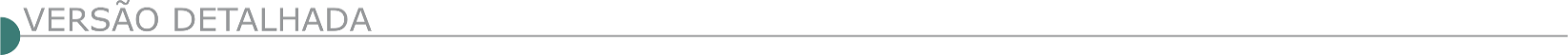 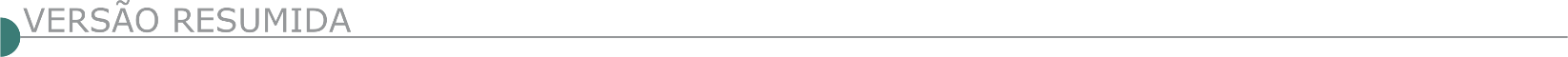 ESTADO DE MINAS GERAISALPINÓPOLIS PREFEITURA MUNICIPAL TOMADA DE PREÇO Nº 006/2022. TOMADA DE PREÇOS 006/2022Objeto: Contratação de Empresa Especializada Visando a reforma e Adequação de Prédio Anexo ao Prédio da Prefeitura Municipal de Alpinópolis Incluindo Material e Mão de Obra, Conforme Projeto Básico Constante do Anexo I Deste: Data: 27/05/2022 às 09 horas. O Edital está à disposição dos interessados na sede da Prefeitura Municipal de Alpinópolis/MG, pelo telefone (35)3523.1808, e-mail licitacao@alpinopolis.mg.gov.br e no site www.alpinopolis.mg.gov.br. ANTÔNIO DIAS PREFEITURA MUNICIPAL CONCORRÊNCIA Nº 001/2022A Prefeitura Municipal de Antônio Dias/MG, comunica que abrirá Processo Licitatório nº 042/2022, na modalidade Concorrência nº 001/2022, para Execução das Obras de Pavimentação Asfáltica - CBUQ na Estrada de Hematita, BR 381 ao Trevo da Comunidade do Baú, Zona Rural do Município de Antônio Dias. A abertura será dia 13/06/2022, às 09h00min na Prefeitura Municipal de Antônio Dias, a Rua Carvalho de Brito, nº 281, Centro - Antônio Dias/MG. Informações (31) 3843- 1324 e edital completo no portal: https://www.antoniodias.mg.gov.br.  TP 6/2022 A Prefeitura Municipal de Antônio Dias/MG, comunica que abrirá Processo Licitatório nº 043/2022, na modalidade Tomada de Preços nº 006/2022, para Execução das obras de Construção de Muros de Gabião às margens do Córrego Severo, bairro Severo. A abertura será dia 30/05/2022, às 09h00min na Prefeitura Municipal de Antônio Dias, a Rua Carvalho de Brito, nº 281, Centro - Antônio Dias/MG. Informações (31) 3843-1324 e edital completo no portal: https://www.antoniodias.mg.gov.br. TP 7/2022 A Prefeitura Municipal de Antônio Dias/MG, comunica que abrirá Processo Licitatório nº 044/2022, na modalidade Tomada de Preços nº 007/2022, para Contratação de empresa especializada para a Execução das obras de Construção de Muros de Arrimo na Avenida Minas Gerais, bairro Pasto Grande. A abertura será dia 30/05/2022, às 14h00min na Prefeitura Municipal de Antônio Dias, a Rua Carvalho de Brito, nº 281, Centro - Antônio Dias/MG. Informações (31) 3843- 1324 e edital completo no portal: https://www.antoniodias.mg.gov.br. ABERTURA DO PROCESSO LICITATÓRIO Nº 18/2022 SEQUÊNCIA DA MODALIDADE Nº 03/2022Sendo uma concorrência pública do tipo menor preço por lote, sob regime de empreitada por preço unitário, visando a contratação de empresa especializada na execução de obras de infraestrutura urbana nos Bairros Lagoa, anto Antônio, ão João Batista e ão Miguel no Município de Barão de ocais/MG, conforme detalhamentos constantes dos projetos, planilhas e demais elementos integrantes do respectivo procedimento licitatório. Protocolo dos envelopes: até às 17h00min do dia 13/06/2022, na ala 14 – Órgão Gestor de registro de preços. Abertura dos envelopes: 14/06/2022 às 9h00min, na sala de reuniões das licitações, situada no 1º andar do prédio da Prefeitura, na Avenida Getúlio Vargas nº 10, Centro. O Edital estará disponível no site do Município - www.baraodecocais.mg.gov.br – Transparência – Licitação – CO 03/2022. BONITO DE MINAS PREFEITURA MUNICIPAL PROCESSO LICITATÓRIO Nº 042/2022 TOMADA DE PREÇOS Nº 005/2022Objeto: contratação de serviços de terceiros, pessoa jurídica, com habilidade no ramo de engenharia civil e ou arquitetura, para a execução de serviços de reforma da farmácia de minas, recurso financeiro oriundo da Resolução SES/MG nº 7.824, de 05 de novembro de 2021. Sessão de recebimento de propostas de julgamento: 26/05/2022 às 09h00min. Edital publicado na integra no site oficial do município www.bonitodeminas.mg.gov.br. Maiores informações licitacao@bonitodeminas.mg.gov.br. BRAÚNAS PREFEITURA MUNICIPAL AVISO DE EDITAL – TOMADA DE PREÇOS Nº 003/2022. TOMADA DE PREÇOS Nº 003/2022. Objeto: Serviços de pavimentação com blocos intertravados de concreto, em diversas ruas do Município de Braúnas, em atendimento as Emendas Parlamentares decorrentes das Resoluções SEGOV nºs 753/2020 e 011/2021. Abertura 31/05/22, às 09h30min. Edital disponível no site www.braunas.mg.gov.br link licitações. Informações (33) 3425-1115. Data: 10/05/2022. CAMPO BELO PREFEITURA MUNICIPAL CONCORRÊNCIA PÚBLICA N.º 006/2022Torna público para conhecimento dos interessados que se encontra aberta Licitação, na modalidade Concorrência Pública n.º 006/2022, para contratação de empresa para prestação de serviços de mão de obra com fornecimento de materiais para pavimentação de acesso a Orla do Município de Campo Belo - 3ª Etapa, conforme Contrato de Repasse n°. 914513/2021/MTUR/CAIXA. Os envelopes deverão ser entregues no dia 13/06/2022 até às 13:00 horas na sala de reuniões da Comissão Permanente de Licitação da Prefeitura Municipal. O Edital completo estará disponível no site: campobelo.atende.net e no Setor de Licitações da Prefeitura na Rua Tiradentes, n.º 491, Centro, Campo Belo/ MG; Tel.: (35) 3831-7914.CAMPOS GERAIS - PROCESSO LICITATÓRIO Nº 43/2022 - TP 04/2022 O Mun. de Campos Gerais - MG, torna público Proc. Licitatório nº 43/22, tomada de preços 04/22, tipo menor preço global, p/ Pavimentação de acesso a PçA Mª do Rosário Vilane, Contrato de Repasse OGU Nº 914509/2021 - OP. 1078312-06 - Programa a Hora do Turismo, conforme termo de referência, e projetos. inform. 35 38531436/2713, edital http://www.camposgerais.mg.gov.br, protocolo até o dia 27/05/22 as 13:15 h. na Sec. Mun. de Compras e Licitações a R. N. Sra do Carmo, 131, centro. CAPINÓPOLIS PREFEITURA MUNICIPAL AVISO DA TP Nº 011/2022Tipo Menor Preço Global. Objeto: Contratação de pessoa jurídica especializada, sob regime de empreitada por preço global, com fornecimento de equipamentos, mão-de-obra, materiais e dos serviços técnicos necessários para reforma da Escola Municipal de Música “Vicente de Paula Fontoura” no município de Capinópolis-MG. Data da entrega e abertura dos envelopes: 27/05/2022 às 13h00min (treze horas). O Edital encontra-se disponível no site: www.capinopolis.mg.gov.br. Informações pelo telefone: 034-3263-0320. CARANAÍBA PREFEITURA MUNICIPAL TOMADA DE PREÇOS Nº 001/2022Aviso de alteração da data de abertura da sessão pública da tomada de preços nº 001/2022. O município de Caranaíba/MG torna público a Alteração da data de abertura da licitação na Modalidade Tomada de preços nº 001/2022, cujo objeto é contratação de empresas do ramo da engenharia ou arquitetura e urbanismo, para apresentação de propostas e subsequente contratação junto à prefeitura, para restauração da edificação denominada casarão da antiga sede da prefeitura, localizada no município de Caranaíba/MG e tombada pelo decreto de tombamento nº 144 de abril de 2003. Abertura da sessão será às 13h no dia 20/05/2022. Maiores informações no telefone: 031-3725-1133 ou licitacao@caranaiba.mg.gov.br ou site oficial do municípioCAXAMBU PREFEITURA MUNICIPAL AVISOS DE LICITAÇÃO. PROCESSO 77/2022, TP 7/2022. Objeto: Contratação de empresa de engenharia, para execução de reforma complementar no terminal rodoviário de Caxambu. Data de abertura: 02/06/2022 às 09:00 horas. Valor estimado: R$ 221.513,80. Edital disponível no www.caxambu.mg.gov.br. CHAPADA DO NORTE PREFEITURA MUNICIPAL AVISO DE LICITAÇÃO TOMADA DE PREÇOS Nº 005/2022 A Prefeitura Municipal de Chapada do Norte/MG, torna público o Processo Licitatório nº 032/2022 - Tomada de Preços nº 005/2022, que tem como objeto a contratação de empresa especializada do ramo para execução de obra de construção de Quadra Poliesportiva e Pátio coberto na Pré-Escola Municipal “Vida Feliz”, localizada no Distrito de Granjas do Norte no município de Chapada do Norte/MG, em atendimento ao Convênio nº 1261000352/2022/SEE - (Secret. de Estado da Educação), conforme Projeto Básico (Planilha Orçamentária, Cronograma Físico Financeiro, Memorial Descritivo e Plantas). DATA DE ABERTURA: 26 de maio de 2022 às 09h00min. LOCAL DA SESSÃO PÚBLICA: Sala do setor de licitações - Rua João Luís Rodrigues Soares, nº 101, Centro, Chapada do Norte/MG. Demais informações à disposição no Tel. (33) 3739-1105; e-mail licitacao@chapadadonorte.mg.gov.br e no site www.chapadadonorte.mg.gov.br. AVISO DE LICITAÇÃO TOMADA DE PREÇOS Nº 005/2022 A Prefeitura Municipal de Chapada do Norte/MG, torna público o Processo Licitatório nº 032/2022 - Tomada de Preços nº 005/2022, que tem como objeto a contratação de empresa especializada do ramo para execução de reforma do Prédio da Unidade de Saúde, localizado na sede do município de Chapada do Norte/MG, financiado com recurso do acordo judicial da vale, conforme Projeto Básico (Planilha Orçamentária, Cronograma Físico Financeiro, Memorial Descritivo e Plantas). DATA DE ABERTURA: 27 de maio de 2022 às 09h00min. LOCAL DA SESSÃO PÚBLICA: Sala do setor de licitações - Rua João Luís Rodrigues Soares, nº 101, Centro, Chapada do Norte/MG. Demais informações à disposição no Tel. (33) 3739-1105; e-mail licitacao@chapadadonorte.mg.gov.br e no site www.chapadadonorte.mg.gov.br. PREFEITURA DE DORES DO INDAIÁ DEPARTAMENTO DE LICITAÇÕES E COMPRAS AVISO DE LICITAÇÃO - PROCESSO LICITATÓRIO Nº111/2022 PREGÃO REGISTRO DE PREÇOS Nº050/2022 Prefeitura Municipal de Dores do Indaiá - MG, Processo Licitatório n° 111/2022, na modalidade Pregão Presencial com Registro de Preços n° 050/2022. AVISO DE LICITAÇÃO – Objeto: REGISTRO DE PREÇOS PARA EVENTUAL AQUISIÇÃO DE MASSA ASFÁLTICA TIPO CBUQ, COM CAP 50/70 MODIFICADA POR ADITIVO QUÍMICO QUE RETARDA SUA CURA, PARA ATENDER AS NECESSIDADES DA SECRETARIA DE TRANSPORTES E OBRAS PÚBLICAS NA OPERAÇÃO “TAPA BURACOS” EM VÁRIAS VIAS URBANAS DO MUNICÍPIO DE DORES DO INDAIÁ-MG. Sendo a abertura das propostas marcada para o dia 26/05/2022 às 08:00 horas. Informações podem ser obtidas no setor Licitações à Praça do Rosário, 268, Fone (37) 3551-6256 ou por e-mail licitacao@doresdoindaia.mg.gov.br. CONCEIÇÃO DA APARECIDA PREFEITURA MUNICIPAL TOMADA DE PREÇOS 001/2022. Objeto: contratação de empresa, com fornecimento de materiais, equipamentos e mão de obra necessária, para ampliação e reforma da Escola Municipal Tiradentes, localizada neste município. O edital poderá ser retirado na integra através do site: www.conceicaodaaparecida.mg.gov.br ou e-mails: compraslicitacao@conceicaodaaparecida.mg.gov.br e licitacaopmca@yahoo.com.br. A sessão de abertura será realizada no dia 25 de maio de 2022, às 13h00 (treze horas). CONCEIÇÃO DOS OUROS PREFEITURA MUNICIPAL AVISO DE LICITAÇÃO – TOMADA DE PREÇOS N° 003/2022 - PROCESSO ADMINISTRATIVO N° 071/2022 Contratação de Empresa para Calçamento em Bloquetes das Ruas: Vereador Jefferson de Castro, Travessa Vicente de Paula, Travessa Maria Marta de Freitas, Rua José de Matos Pinto, Rua João José Ribeiro, Rua José Santiago Matos e Rua da Paz no Município de Conceição dos Ouros – MG advindos de emenda parlamentar. As Propostas Serão Recebidas até as 09:30 horas do dia 31 de maio de 2022. CORONEL FABRICIANO PREFEITURA MUNICIPAL - TOMADA DE PREÇOS Nº 003/2022 PROCESSO DE COMPRA N° 184/2022 Processo Licitatório nº 076/2022. Edital Resumido – Data da Abertura: 27/05/2022 às 13h00min. Objeto: contratação de empresa, por menor preço global e sob regime de empreitada global, com medições unitárias, com fornecimento de mão de obra, materiais e equipamentos para prestação de serviços para execução da pavimentação e drenagem de ruas no Bairro Jardim Primavera, no Município de Coronel Fabriciano, através do convênio nº 1077813-24, tendo como fonte de receita, recursos de Outras Transferências de Convênios ou Repasses da União e Recursos não Vinculados de Impostos. O Edital poderá ser retirado pelo Portal da Transparência no site www.fabriciano.mg.gov.br. Outras informações poderão ser obtidas no Setor de Licitações – Praça Luís Ensch, nº 64, 2º andar – Sala 219, Centro – Coronel Fabriciano/MG ou através dos telefones 31-3406-7540, 7452 e e-mail: licitacao@fabriciano.mg.gov.br. CÓRREGO DANTA PREFEITURA MUNICIPAL - TOMADA DE PREÇO Nº 002/2022 A Prefeitura Municipal de Córrego Danta, torna público a realização de Licitação na Modalidade Tomada de Preço nº 002/2022, no dia 31 de maio de 2022, às 13:30 (treze horas e trinta minutos) horas na sede da Prefeitura, situada na Avenida Francisco Campos, nº 27, Centro, Córrego Danta/MG, cujo objeto é a Contratação de empresa especializada para Pavimentação Asfáltica em CBUQ (Concreto Betuminoso Usinado a Quente) em vias públicas de Córrego Danta. Os envelopes contendo a documentação de habilitação e proposta, poderão ser entregues no endereço acima citado, até às 13:15 horas, do dia 31/05/2022. Os interessados poderão adquirir o edital no site www.corregodanta.mg.gov.br, no endereço acima citado ou obter informações no horário de 08:00 às 17:00 horas de segunda à sexta-feira, pelo telefone 37 3424- 1010 ou pelo e-mail; licitacao@corregodanta.mg.gov.brPREFEITURA DE COUTO DE MAGALHÃES DE MINAS SECRETARIA MUNICIPAL DE COMPRAS PROCESSO LICITATÓRIO 060/2022 TOMADA DE PREÇOS Nº 006/2022 A Prefeitura Municipal de Couto Magalhães de Minas/MG torna público que fará realizar, às 09:00 do dia 31 de maio de 2022, em sua sede, à Rua Sebastião Francisco Mota, nº45 – Centro – Couto Magalhães de Minas/MG, licitação na modalidade Processo Licitatório 060/2022 Tomada de Preços nº 006/2022, tendo por objeto é a CONTRATAÇÃO DE EMPRESA DO RAMO DE ENGENHARIA PARA EXECUÇÃO DE OBRA DE PAVIMENTAÇÃO ASFÁLTICA EM TRATAMENTO SUPERFICIAL DUPLO EM DIVERSAS RUAS, NA COMUNIDADE DE TOMÉ, ZONA RURAL DE COUTO DE MAGALHÃES DE MINAS. Maiores esclarecimentos Tel.: (38) 3533-1244, e-mail: licitacao@coutodemagalhaesdeminas.mg.gov.br, ou ainda no site da prefeitura http://coutodemagalhaesdeminas.mg.gov.br/ onde o edital e todos os seus anexos poderão ser adquiridosRETIFICAÇÃO TOMADA DE PREÇOS 005/2022 A Prefeitura Municipal De Couto De Magalhães De Minas torna público a retificação do edital de licitação nº 052/2022 - tomada de preços Nº 005/2022, que tem como objeto contratação de empresa do ramo de engenharia para execução de obra de construção de quadra poliesportiva em atendimento ao solicitado pela secretaria municipal de educação, conforme convênio de saída Nº 1261000696/2022/SEE. Devido a necessidade de alterações será disponibilizado novo edital retificado. Fica determinada a abertura do presente certame para o dia 27/05/2022 às 09:00 horas. Maiores informações tel.: (038) 3533-1244PREFEITURA MUNICIPAL DE CRISTAIS AVISO DE LICITAÇÃO CONCORRÊNCIA Nº 2/2022 O Município de Cristais/MG torna público o Proc. Licit: 055/2022 Concorrência nº 02/2022. Objeto: Contratação de empresa especializada para pavimentação asfáltica e reforma do acesso ao mirante do cristo no município de Cristais/MG, conforme convênio nº 914476/2021, critério de aceitabilidade: menor preço global, com abertura das propostas no dia 19/05/2022 às 9h. na Sede desta Prefeitura, situada à Pç. Cel. Joaquim Luiz da Costa Maia, nº 01, Centro. Mattheus Henrique Rogana - Agente de Contratação (e-mail: licitacao@cristais.mg.gov.br; telefone (35)3835-2202). Data: 09 de maio de 2022.CURRAL DE DENTRO PREFEITURA MUNICIPAL TOMADA DE PREÇOS Nº 002/2022 A Prefeitura Municipal de Curral de Dentro/MG, torna público a quem interessar que estará realizando no dia 26/05/2022 às 08h00min, o PROCESSO LICITATÓRIO 038/2022, TOMADA DE PREÇOS Nº 002/2022, tipo menor preço por empreitada global, cujo objeto será a contratação de empresa especializada para execução de obra de construção de Quadra Poliesportiva na Escola Municipal Hemórgenes Ferreira dos Santos em Maristela, Distrito de Curral de Dentro/MG, conforme Convênio de Saída 1261000407/2022 da SEE. Cópia integral do edital e Informações complementares através do e-mail: pmcddlicita@gmail.com e site www.curraldedentro.mg.gov.br preferencialmente.DATAS PREFEITURA MUNICIPAL TOMADA DE PREÇO N° 03/2022 PROCESSO LICITATÓRIO Nº 030/2022A Prefeitura Municipal de Datas/MG torna público, que de acordo com a Legislação Vigente: Lei Federal nº 8.666, de 21 de junho de 1993 e suas alterações, que realizará Licitação Pública, cujo Objeto é a Contratação de empresa especializada para a realização de recapeamento asfáltico em PMF, em diversas ruas do Município de Datas, conforme Convênio n° 1301001853/2021-SEINFRA e projeto básico de engenharia, em atendimento à Secretaria Municipal de Obras. Data de Abertura: 30/05/2022. Horário: 08h00min. Tipo: Menor Preço Global. O inteiro teor do Edital Licitatório está à disposição dos interessados de 2ª a 6ª feira, das 08h00min às 16h00min, na Praça do Divino, nº 10, Centro, Datas/MG, ou ainda pelo e-mail: licitacoes@datas.mg.gov.br. Informações: (38) 3535-1121. Paulo César Xavier da Silva - Presidente CPL. Aviso de Licitação: PAL Nº 031/2022; Pregão Eletrônico nº 03/2022. Objeto: Registro de Preços para futura e eventual Aquisição de Instrumentos Musicais, Equipamentos de áudio, cabos e outros, em atendimento às secretarias diversas do Município de Datas/MG. Data: 25/05/2022, às 08h00min. O Edital e seus anexos poderão ser acessados pelo site: https://licitar.digital/ ou por e-mail: licitacoes@datas.mg.gov.br. Informações: (38) 3535-1121. Paulo César da Silva Xavier - Pregoeiro.DIVINÓPOLIS PREFEITURA MUNICIPAL - AVISO ABERTURA DE LICITAÇÃO. PROCESSO LICITATÓRIO Nº.156/2022 CONCORRÊNCIA PÚBLICA Nº. 014/2022Tipo menor valor, cujo objeto é a Contratação de empresa para execução das obras de pavimentação asfáltica no entorno da Praça Padre Marinho - Bairro Planalto no Município de Divinópolis/MG. A abertura dos envelopes dar-se-á no dia 14 de junho de 2022 às 09h00min, na sala de licitações desta Prefeitura.O edital em seu inteiro teor estará à disposição dos interessados no site: www.divinopolis.mg.gov.br. Informações e esclarecimentos poderão ser obtidos pelos telefones (37) 3229-8127 / 3229-8128. Divinópolis, 10 de maio de 2022.Jonasde Alcantara Azevedo. Presidente da Comissão de Licitação.ENTRE FOLHAS PREFEITURA MUNICIPAL EXTRATO DO EDITAL TOMADA DE PREÇO N.º 06/2022Contratação de empresa para execução de obras e serviços de Recapeamento asfáltico CBUQ em diversas ruas, em conformidade com os Anexos do Edital de Tomada de Preço n.º 006/2022. Abertura: 01/06/2022 Horário: 13H. Entre Folhas / MG, 11/05/2022. O edital encontra-se a disposição na Sede e no Site da Prefeitura Municipal. GUARACIAMA PREFEITURA MUNICIPAL AVISO DE LICITAÇÃO. MODALIDADE TOMADA DE PREÇOS Nº. 04/2022 PROCESSO LICITATÓRIO N. 40/2022. Objeto: contratação de empresa especializada para execução de recapeamento asfáltico (CBUQ), com fornecimento de mão de obra e materiais, conforme projeto básico, memorial descritivo e demais especificações técnicas constantes nos anexos deste edital. Data de realização: 27.05.2022 as 09:00 horas, na sala de licitações. Retirada de edital e seus anexos pelo site: www.guaraciama.mg.gov.br. ILICÍNEA PREFEITURA MUNICIPAL PUBLICA AVISO DE LICITAÇÃO: PROCESSO 34/2022- CONCORRÊNCIA N° 02/2022. Contratação de pessoa jurídica para reforma de infraestrutura urbana na Praça do Bela Vista. Abertura dos envelopes dia 28/06/2022 às 9h na Prefeitura Municipal de Ilicínea. Informações: http://www.ilicinea.mg.gov.br/licitacao/. INIMUTABA PREFEITURA MUNICIPAL TOMADA DE PREÇOS N° 006/2022O Município de Inimutaba, torna público a abertura do Processo Licitatório n° 491/2022 - Tomada de Preços n° 006/2022, para execução de obra de drenagem pluvial nas ruas “D, “G” e José Felizardo no bairro Jardim Oeste e de pavimentação asfáltica nas ruas “D”, “G” e Travessa “D”, bairro Jardim Oeste; rua Santa Cruz, bairro São Judas, Convênio nº 13010000734/2021 - SEINFRA. A abertura da Licitação está marcada para o dia 30/05/2022 às 13:00hs. O Edital se encontra disponível no site www.inimutaba.mg.gov.br e maiores informações com o Setor de Licitações.ITABIRINHA PREFEITURA MUNICIPAL AVISO DE LICITAÇÃO TOMADA DE PREÇOS Nº 009/2022 PROCESSO LICITATÓRIO Nº 032/2022. Objeto: contratação de empresa especializada em serviços de engenharia para a execução de obra de construção de quadras poliesportivas na Barra do Itabira, Córrego Ipanema e Córrego Sumidouro - Município de Itabirinha, com recursos provenientes do convênio nº 1261000092/2022/SEE. Abertura: 26/05/2022, às 08h30. TOMADA DE PREÇOS Nº 010/2022 PROCESSO LICITATÓRIO Nº 033/2022. Objeto: contratação de empresa especializada em serviços de engenharia para a execução de obra de construção de praça de esportes radicais no município de Itabirinha. Abertura: 26/05/2022, às 10h00. As sessões ocorrerão no setor de Licitações da Prefeitura, Rua Candido Bacelar, 76 – Centro – Itabirinha – MG. Os Editais encontram-se à disposição dos interessados no endereço informado, no horário de 07h00 às 13h00 e no Site Oficial do Município: www.itabirinha.mg.gov.br. Informações: licitacao@itabirinha.mg.gov.br. JOÃO MONLEVADE CONSÓRCIO INTERMUNICIPAL MULTISSETORIAL DO MÉDIO RIO PIRACICABA - CONSMEPI AVISO DE LICITAÇÃO PROCESSO LICITATÓRIO Nº 013/2022 CONCORRÊNCIA PÚBLICA Nº 001/2022 OBJETO: Registro de Preço para eventual e futura contratação de empresa especializada na prestação de serviços de pavimentação asfáltica em CBUQ, com fornecimento de equipamentos, mão de obra, materiais e serviços técnicos necessários à execução do objeto, para atender os municípios integrantes do CONSMEPI, pelo período de 12 meses, conforme especificações constantes do Termo de Referência. PROTOCOLO DOS ENVELOPES: Até as 09 horas do dia 15/06/2022. ABERTURA DA SESSÃO DO PREGÃO PRESENCIAL: 09 horas do dia 15/06/2022. CONSULTAS AO EDITAL E DIVULGAÇÃO DE INFORMAÇÕES: No site www.consmepi.mg.gov.br, via telefone (31) 3852-1541 – ramal 01 ou na sede do CONSMEPI à Rua Santa Lúcia, nº 291 – Aclimação - João Monlevade/MG, de 07:00 às 11:00 e de 13:00 às 17:00 horas. LOCAL DA SESSÃO PÚBLICA: Sede do CONSMEPI - Rua Santa Lúcia, nº 291 – Aclimação - João Monlevade/MG. PORTARIA Nº 001/2022 de 04 de janeiro de 2022: Designação de Pregoeiro e Equipe de Apoio. VALOR ESTIMADO TOTAL DE CONTRATAÇÃO: R$ 53.559.310,10 (cinquenta e três milhões quinhentos e cinquenta e nove mil trezentos e dez reais e dez centavos). TIPO: MENOR PREÇO GLOBAL ESCLARECIMENTOS: No site www.consmepi.mg.gov.br, via telefone (31) 3852-1541 – ramal 01 ou na sede do CONSMEPI à Rua Santa Lúcia, nº 291 – Aclimação – João Monlevade/MG, de 07:00 às 11:00 e de 13:00 às 17:00 horas. E-mail: licitacao@consmepi.mg.gov.br - REFERÊNCIA DE TEMPO: Horário de BrasíliaLUZ-MG - DEPARTAMENTO DE COMPRAS E LICITAÇÕES PROCESSO LICITATÓRIO: PRC Nº. 072/2022. PREGÃO PRESENCIAL Nº 016/2022.A PREGOEIRA DO MUNICÍPIO DE LUZ/MG TORNA PÚBLICA A REALIZAÇÃO DE PROCESSO LICITATÓRIO: PRC Nº. 072/2022. PREGÃO PRESENCIAL nº 016/2022. OBJETO: “EXECUÇÃO DE OBRAS E SERVIÇOS DE ENGENHARIA COMUNS, REFERENTES À OBRA DE CALÇAMENTO EM PEDRA POLIÉDRICA NA ESTRADA DE LUZ/MG A LAGOA DA PRATA/MG, VIA ESTIVA, EM ATENDIMENTO AO CONVENIO Nº 1301000853/2021/SEINFRA”, conforme especificações e demais elementos técnicos constantes no Termo de Referência. TIPO: MENOR PREÇO GLOBAL. Abertura das Propostas: 31/05/2022 as 08:30 horas. Local: Departamento de Compras, Sala de Licitações nº 238, na Prefeitura Municipal de Luz/MG, situado a Av. Laerton Paulinelli nº 153, Bairro Monsenhor Parreiras em Luz/MG. Informações: (37)3421-3030, Ramal 51, de 07:00 as 17:00 horas.TOMADA DE PREÇO N° 003/2022 – PROCESSO LICITATÓRIO N°. 029/2022. Objeto: contratação de empresa especializada de engenharia para execução de serviço de mão de obra, sem o fornecimento de materiais, para pavimentação das ruas do bairro vila florindo de Mantena/ MG. Data da sessão: 27/05/2022, às 09h00min. Todas as sessões ocorrerão no setor de Licitações da Prefeitura Municipal de Mantena, Av. José Mol, 216 – 1º Andar - Centro – Mantena – MG. Os Editais encontram-se à disposição dos interessados no endereço informado, em horário comercial e no Site Oficial do Município: www.mantena.mg.gov.br. Informações: (33)3241-4530. Rosana Francisco de Matos – Presidente da CPL. 7 cm -11 1633239 - 1 Maravilhas Prefeitura Municipal PREGÃO PRESENCIAL Nº 014/2022. A Prefeitura de Maravilhas/MG torna público que fará realizar Processo Licitatório nº 87/2022 - Modalidade Pregão Presencial nº 014/2022. Objeto: Registro de Preços para eventual aquisição de ônibus usado para o Município de Maravilhas/MG. Abertura: 25/05/2022 às 09h00min. Informações pelo e-mail: licitacao@maravilhas.mg.gov.br. Elaine Helena Timóteo - Pregoeira. PREGÃO PRESENCIAL Nº 022/2022. MEDEIROS PREFEITURA MUNICIPAL PROCESSO LICITATÓRIO 49/2022 TOMADA DE PREÇOS 02/2022 A Prefeitura Municipal de Medeiros, torna público o Aviso de Licitação, referente ao Processo Licitatório 49/2022, Tomada de Preços 02/2022, com abertura dia 27/05/2022, as 08:30hs, sendo o objeto: Contratação de empresas especializadas para Construção de 05 pontes em concreto armado no Município de Medeiros/MG. O Edital completo e maiores informações poderão ser obtidas, na Sede da Prefeitura Municipal de Medeiros, Avenida Clodoveu Leite de Faria, 400 – Centro – Medeiros, Cep 38930-000 ou pelo site www.medeiros.mg.gov.br. MEDINA PREFEITURA MUNICIPAL TOMADA DE PREÇO 003/2022 Município de Medina/MG - rua Sete de Setembro, 22, Centro - CNPJ: 18.414.607/0001-83 - Fone: (33) 3753-1721 - E-mail: licitacao@medina.mg.gov.br - Processo 045/2022 - Tomada de Preço 003/2022 - Objeto: Contratação de empresa para construção da creche no distrito de Tuparecê no município de Medina/MG. Abertura dia 01/06/2022 às 9h00min.TOMADA DE PREÇO 004/2022 Município de Medina/MG - rua Sete de Setembro, 22, Centro - CNPJ: 18.414.607/0001-83 - Fone: (33) 3753-1721 - E-mail: licitacao@medina.mg.gov.br - Processo 046/2022 - Tomada de Preço 004/2022 - Objeto: Contratação de empresa para construção da escola no distrito de General Dutra no município de Medina/MG. Abertura dia 02/06/2022 às 8h00min.MESQUITA PREFEITURA MUNICIPAL AVISO DE LICITAÇÕES CONCORRÊNCIA Nº 001/2022 O MUNICIPIO DE MESQUITA, através da Comissão Permanente de Licitações, informa aos interessados que encontra-se publicado o EDITAL DE Nº 043/2022 DO PROCESSO LICITATÓRIO Nº 050/2022, CONCORRÊNCIA Nº 001/2022, cujo objeto é a contratação de empresa especializada na execução de obras de sistema de esgotamento sanitário, conforme planilha orçamentária e projetos, de acordo com termo de Compromisso Nº 0587/2014, celebrado pelo município de Mesquita e a Fundação Nacional de Saúde - FUNASA, visando atender às necessidades do município, em atendimento a solicitação da Secretaria Municipal de Obras. Abertura dia: 20/06/2022 às 09h00min. Maiores informações poderão ser adquiridas junto à Comissão Permanente de Licitações, no aço Municipal, à Rua Getúlio Vargas, nº 171, Centro, Mesquita - Minas Gerais, no horário 08:00 às 17:00 horas, de segunda a sexta-feira, pelo telefone (33) 3251-1355, através do e-mail: licitacao@mesquita.mg.gov.br e do site: www.mesquita.mg.gov.br, link Licitações.MONTALVÂNIA PREFEITURA MUNICIPAL - AVISO DE LICITAÇÃO – PL Nº 035/2022 – TP Nº 002/2022. OBJETO: Execução de serviços de reforma, pautando na revitalização do prédio da sede do Batalhão da Policia Militar instalado na sede do Município, através recurso próprio do Município, conforme disposto na Lei Municipal nº 1.296, de 13 de abril de 2022. Abertura: Dia 27/05/2022 – 09h00min. Inf.: (38) 3614-1537 – 3614-1429. Email licitacao@montalvania.mg.gov.br ou na sede do Município, situado Av. Confúcio, n°1150 – Centro – Montalvânia/MG, no horário das 07h30min às 17h30min. MURIAÉ - TOMADA DE PREÇOS Nº 002/2022 Objeto: Contratação de empresa especializada para a execução da obra de construção de galeria pluvial, na Comunidade do Ivaí no Município de Patrocínio do Muriaé- MG. Entrega dos envelopes de documentação e proposta até o dia 27/05/22 às 08:30 horas com abertura neste mesmo dia e horário no Setor de Licitações do Município de Patrocínio do Muriaé, Av. Silveira Brum,20. Edital disponível a partir de 12/05/22– (32) 3726-1939. Paulo Aziz Daher. Prefeito Municipal.OURO PRETO PREFEITURA MUNICIPAL TOMADA DE PREÇOS Nº003/2022 Torna pública REABERTURA da Tomada de Preços nº003/2022 – contratação de empresa de engenharia especializada em obras em monumentos tombados para restauração do Chafariz de Dom Rodrigo, distrito de São Bartolomeu, Ouro Preto/MG. Protocolo dos envelopes de habilitação e proposta de preços até às 13h30min do dia 30/05/2022, início da sessão dia 30/05/2022 às 14h00min. Edital no sitewww.ouropreto.mg.gov.br, link licitações. Informações:(31) 3559-3301. Fábio Rodrigues Braga – Presidente da Comissão Permanente de LicitaçãoPREFEITURA DE SANTA MARGARIDA SETOR DE LICITAÇÃO EXTRATO DE PUBLICAÇÃO CONCORRÊNCIA 002/2022O Município de Santa Margarida-MG. Torna público, nos termos da Lei nº 8.666/93, a realização da Licitação, Processo Licitatório nº 078/2022, Concorrência nº 002/2022. Objeto: contratação de pessoa jurídica especializada para a execução de obra de construção de uma quadra poliesportiva modelo 03, com área de 504 m², na unidade escolar em construção na Rua Projetada A, s/nº, distrito de Ribeirão de São Domingos, município de Santa Margarida/MG, cuja origem dos recursos é o convênio de saída nº 2127/2021/SEE – “Projeto Mãos Dadas”, no âmbito do programa de descentralização do ensino nos anos iniciais do ensino fundamental, incluindo o fornecimento de todos os materiais, equipamentos e mão de obra necessária para a satisfatória prestação dos serviços, para o fim de atender às necessidades da Secretaria Municipal de Educação de Santa Margarida/MG. Tipo menor preço por empreitada global. A entrega e a abertura dos envelopes será às 08:00 (oito horas), do dia 14/06/2022 (terça feira), na sala de reuniões da Comissão Permanente de Licitações, à Praça Cônego Arnaldo, nº 78, Centro, Santa Margarida, Estado de Minas Gerais. Informações pelo telefone (31) 3875- 1337- ou (31) 3875- 1776, também pelo e-mail: licitacao@santamargarida.mg.gov.br. SANTANA DO PARAÍSO PREFEITURA MUNICIPAL AVISO DE LICITAÇÃO - CONCORRÊNCIA Nº 004/2022Objeto: Execução dos serviços e empregos dos materiais que farão parte das obras de Conexão da rede de drenagem pluvial da rua Romênia com a rua Letônia e Av. Dr. Atherton, localizada no bairro Industrial, município de Santana do Paraíso/MG. O sistema de redes de drenagem de água pluvial desempenha um papel importante para o ciclo do saneamento, com impactos positivos nas bacias. Apesar do sistema drenagem pluvial urbana passar despercebido pelos olhos da população e ficar à margem quando falamos de saneamento básico, ela desempenha papel fundamental para o bom funcionamento da cidade, principalmente em períodos com grandes quantidades de chuvas. Sua principal função é minimizar os problemas, como enchentes e deslizamentos de encostas – causados pelo excesso no nível de circulação da água, em quantidades e condições estabelecidas no projeto básico – anexo I. Abertura dia 13/06/2022 às 10:00 horas. Os invólucros serão recebidos até as 09:30 (nove e trinta) horas do mesmo dia, na Diretoria de Licitações. Retirada do edital no endereço eletrônico: www.santanadoparaíso.mg.gov.br; Informações complementares: (31)3251-5448. PREFEITURA MUNICIPAL DE SÃO JOSÉ DA LAPA AVISO DE LICITAÇÃO CONCORRÊNCIA PÚBLICA Nº 2/2022 O Município de São José da Lapa torna público a Concorrência Pública Nº 002/2022, cujo objeto é a contratação de empresa especializada para Prestação de Serviço de Construção do Auditório Municipal no bairro Centro em São José da Lapa, agendada para o dia 20/06/2022 ás 09h. Informações e cópia do edital completo no site www.saojosedalapa.mg.gov.br. SÃO SEBASTIÃO DA BELA VISTA PREFEITURA MUNICIPAL TOMADA DE PREÇOS Nº 0004/2022 PROCESSO ADMINISTRATIVO Nº 00228/2022 Objetivando a Contratação de Empresa Especializada Para Execução de Obra de Pavimentação em CBUQ, em Vias Públicas do Bairro Sabará no Município de São Sebastião da Bela Vista ((MG). As Propostas Serão Recebidas até as 15:00 horas do dia 27 de maio de 2022, o edital encontra-se disponível no site: www.saosebastiaodabelavista.mg.gov.br. SARDOÁ AVISO DE LICITAÇÃO - TOMADA DE PREÇOS Nº. 003/2022 O Município de Sardoá/MG comunica que abrirá PROCESSO LICITATº.57/2022, modalidade TP. 003/2022, Menor preço por tem, cujo objeto é contratação de empresa especializada para prestação de serviços de pavimentação de vias públicas em diversas localidades da zona rural, no Município de Sardoá (MG). A abertura será dia 25/05/2022 às 08:00 horas, na sede da Prefeitura Municipal de Sardoá, localizada a Rua Padre Sady Rabelo, 121, Centro, Sardoá/MG. O Edital poderá ser lido e obtido no site do Município e demais informações tel.: (0xx33) 3296-1265, e-mail: licitacao@sardoa.mg.gov.br, com LA AT LTLVA – residente da CPL.SENADOR FIRMINO PREFEITURA MUNICIPAL TOMADA DE PREÇOS N° 01/2022 Torna público que está realizando Tomada de Preços n° 01/2022, Processo nº 47/2022, tipo menor preço global, no dia 27/05/2022, às 08:00hs (oito horas). Objeto: Contratação de empresa especializada para execução das obras e serviços de engenharia para pavimentação asfál- tica em CVUQ e Drenagem Profunda na Rua Prefeito Sebastião Firmo, Termo de Convênio nº 1301002054/2021 – Governo de Minas Gerais – Secretaria de Estado de Infraestrutura e Mobilidade. Edital em seu inteiro teor estará à disposição, na sala do setor de licitações, na Praça Raimundo Carneiro, 48, Centro, ou site: http://senadorfirmino.mg.gov.br/. Maiores informações pelo tel. (32) 3536.1275. E-mail: licitacao@senadorfirmino.mg.gov.br. TAPIRAÍ PREFEITURA MUNICIPAL AVISO DE LICITAÇÃO PROCESSO Nº 15/2022 TOMADA DE PREÇOS Nº 01/2022 O Município de Tapiraí/MG, torna público a realização de Processo Licitatório na modalidade Tomada de Preços para contratação de empresa especializada para execução do projeto de revitalização e reforma do Parque Municipal Cachoeira Córrego das Laranjeiras, no dia 26/05/2022 às 09 horas. A visita técnica é obrigatória o edital. Edital para download no site: www.tapirai.mg.gov.br - Mais inf. no tel. (37) 3423-1140. Tapiraí, 09 de maio de 2022. Neide Aparecida Silva - Presidente da CPLAVISO DE LICITAÇÃO PROCESSO Nº 16/2022 - TOMADA DE PREÇOS Nº 02/2022 O Município de Tapiraí/MG, torna público a realização de Processo Licitatório na modalidade Tomada de Preços para contratação de empresa especializada para execução do projeto de construção de anexo (banheiro, copa e área de serviço) na Estação Ferroviária, no dia 26/05/2022 às 13 horas. A visita técnica é obrigatória o edital. Edital para download no site: www.tapirai.mg.gov.br - Mais inf. no tel. (37) 3423-1140. Tapiraí, 09 de maio de 2022.TRÊS CORAÇÕES PREFEITURA MUNICIPAL DEPARTAMENTO DE LICITAÇÃO. TOMADA DE PREÇO SRP: N.º 0008/2022. PROCESSO: N.º 00461/2022. Objeto: contratação de empresa para pavimentação em c.b.u.q., sarjeta e meio-fio no bairro recanto do bom jardim - rua Antônio Osvaldo e rua Jorge ribeiro. o município de três corações/prefeitura municipal de três corações, com sede na av. Brasil, n.º 225, bairro jardim américa, cep 37.410-900, torna pública a licitação na modalidade pregão presencial srp. Data de abertura dos envelopes: dia 30 de maio de 2022 as 09:30 horas. endereço: av. Brasil, n.º 225 – jardim américa/ departamento de licitação. sob a responsabilidade da secretaria municipal de obras, conforme lei federal n.º 8.666 de 21.06.1993 e alterações, lei n.° 10.520/02 e pelas demais condições fixadas neste edital. O edital completo, seus anexos, impugnações, recursos, decisões e demais atos deverão ser acompanhados pelos interessados para ciência através do site www.trescoracoes.mg.gov.br ou no departamento de licitação das 09:00 às 11:00 e das 13:00 às 17:00 horas. UBERABA-MG - AVISO DE LICITAÇÃO - REMARCADO PREGÃO ELETRÔNICO Nº 064/2022 A Companhia Operacional de Desenvolvimento Saneamento e Ações Urbanas – CODAU torna público que marcou a licitação, sob a modalidade PREGÃO ELETRÔNICO, pelo regime de empreitada por preços unitários do tipo MENOR PREÇO GLOBAL, cujo objeto é a contratação de empresa especializada em serviços de engenharia para ampliação do centro de reservação 11, conforme condições contidas no termo de referência, em atendimento à solicitação da Gerência de Desenvolvimento e Projetos e Diretoria de Desenvolvimento e Saneamento. Recebimento das propostas por meio eletrônico: A partir das 08:00 horas do dia 12/05/2022 até às 08:59 horas do dia 24/05/2022 Início da Sessão de Disputa de Preços: Às 09:00 horas do dia 24/05/2022 Local para aquisição do edital, Av. da Saudade, 755-A – Bairro Santa Marta, Uberaba –MG – CEP 38.061-000, Seção de Licitações – Telefone: (0xx34) 3318–6036/6037/6038/6039, e-mail: licitacao@codau.com.br. O edital poderá ser requerido no endereço acima, devendo os interessados apresentar dispositivo para cópia do mesmo, ou retirá-lo pelos sites: www.codau.com.br ou www.licitanet.com.br. UBERLÂNDIA PREFEITURA MUNICIPAL AVISO DE LICITAÇÃO. CONCORRÊNCIA PÚBLICA Nº 231/2022 Critério de julgamento “menor preço”. Secretaria municipal de saúde e obras - por meio da Diretoria De compras - Fará realizar licitação supramencionada - objeto: contratação de empresa especializada em serviços de engenharia para reforma e ampliação do ambulatório e pronto socorro de ginecologia-obstetrícia do hospital e maternidade dr. Odelmo leão carneiro. o edital encontra-se à disposição na Diretoria de compras, na Av. Anselmo Alves dos santos, nº. 600, bairro santa Mônica, fone 0xx 34-3239-2488, das 12:00 às 17:00 horas, bem como, disponível no sítio www.uberlandia.mg.gov.br. entrega dos envelopes e sessão pública para abertura no dia 24/06/2022 às 13:00 horas na prefeitura Municipal de Uberlândia, situada na Av. Anselmo Alves dos santos, nº 600, bairro santa Mônica. URUCÂNIA PREFEITURA MUNICIPAL - AVISO - EDITAL DE LICITAÇÃO N° 073/2022 TOMADA DE PREÇO N° 006/2022 O Município de Urucânia torna público o Processo Licitatório n° 073/2022- TOMADA DE PREÇO nº 006/2022, objeto: Contratação de empresa de construção civil especializada para execução de obras de pavimentação asfáltica em vias urbanas. O certame acontecerá no dia 25/05/2022 às 09:00 horas na sala de licitações. Município de Urucânia. Sérgio Fernando Mayrink – Presidente CPL.AVISO - EDITAL DE LICITAÇÃO N° 075/2022 TOMADA DE PREÇO N° 007/2022 O Município de Urucânia torna público o Processo Licitatório n° 075/2022- TOMADA DE PREÇO nº 007/2022, objeto: Contratação de empresa de construção civil especializada, devidamente qualificada, para execução de obras de Construção de Gavetas - Rua Margarida Pereira. O certame acontecerá no dia 27/05/2022 às 09:00 horas na sala de licitações. Município de Urucânia. Sérgio Fernando Mayrink – Presidente CPL.AVISO - EDITAL DE LICITAÇÃO N° 076/2022 TOMADA DE PREÇO N° 008/2022 O Município de Urucânia torna público o Processo Licitatório n° 076/2022- TOMADA DE PREÇO nº 008/2022, objeto: Contratação de empresa de construção civil especializada para execução de obras em Rede de Drenagem - Rua Geraldo M. Luna - Bom Jesus de Cardosos. O certame acontecerá no dia 06/06/2022 às 09:00 horas na sala de licitações. VIÇOSA PREFEITURA MUNICIPAL AVISO DE LICITAÇÃO. EDITAL DE CONCORRÊNCIA Nº 06/2022. PROCESSO ADMINISTRATIVO Nº 0602/2022 O município de Viçosa torna pública a realização de licitação, na modalidade concorrência, do tipo menor preço global, destinado contratação de empresa especializada em engenharia  ou Arquitetura, para fornecer, estritamente igual ao previsto neste documento, serviço de execução de reforma na escola Municipal Almiro paraíso, localizado na comunidade do Paraiso, Zona Rural de Viçosa-MG. A data e hora de entrega dos envelopes nº 01 – documentação e nº 02 – proposta Financeira será até as 09h00min do dia 29 de junho de 2022, no protocolo Geral do centro Administrativo prefeito Antônio Chequer, cito à rua Gomes Barbosa, n° 803, Centro, CEP: 36.570.101, Viçosa-MG. Permite-se a apresentação de certificado de registro cadastral junto ao SICAF/ME ou cAGeF/sepLAD-MG. o edital pode ser retirado no Departamento de Material, Compras e Licitações, ou através do site www.vicosa.mg.gov.br. ASSOCIAÇÃO DOS MUNICÍPIOS DA MICROREGIÃO DO ALTO RIO PARDO - AMARP PROCESSO Nº 008/2022 - EDITAL Nº 008/2022 – PREGÃO PRESENCIAL Nº 008/2022 – REGISTRO DE PREÇOS Nº 006/2022Torna público a Retificação nº 02/2022 ao edital, em conformidade com o Art. 4º, Inciso I e II da Lei Federal nº 10.520/2002, de 17.07.2002 e alterações posteriores, Lei Federal nº 8.666/93 e alterações posteriores e da Lei Complementar nº 123, de 14.12.2006, o processo acima em referência, cujo objeto é a aquisição de Emulsão Polímero S.B.S., objetivando a manutenção da Usina de Pavimentação Asfáltica, de acordo com as especificações da Norma DNIT nº 035/2018 ES Faixa III, da Resolução ANP nº 36/2012 e do Anexo I-Modelo de Proposta. Data de entrega do credenciamento, da proposta, da documentação de habilitação solicitada no Edital e realização do Pregão: 16.05.2022, às 14:45/15:00 horas. Informações: Secretaria da Equipe de Apoio, localizada à Rua Rainha do Céu nº 248 – Bairro Santa Cruz - CEP: 37780- 000-CALDAS (MG) – Telefax-PABX:(35) 3735-1906/1869 – E-mail: licitacaoamarpmg@gmail.com - Data: 10.05.2022 – Rafael Cássio dos Santos-Pregoeiro. MINISTÉRIO DA EDUCAÇÃO - SECRETARIA EXECUTIVA - SUBSECRETARIA DE PLANEJAMENTO E ORÇAMENTO
INSTITUTO FEDERAL DE EDUCAÇÃO, CIÊNCIA E TECNOLOGIA DE MINAS GERAIS - PREGÃO ELETRÔNICO Nº 12/2022
Objeto: Pregão Eletrônico - Contratação de empresa especializada para o serviço de terceirização de mão-de-obra para os campus Ribeirão das Neves, Betim, Sabará, Santa Luzia e Itabirito.
Edital a partir de: 13/05/2022 das 08:00 às 12:00 Hs e das 13:00 às 17:00 Hs
Endereço: Av. Professor Mário Werneck, 2590, Buritis - Ifmg/reitoria - - Belo Horizonte (MG)- 
Entrega da Proposta:  a partir de 13/05/2022 às 08:00Hs
Abertura da Proposta:  em 25/05/2022 às 13:30Hs, no endereço: www.compras.gov.br. ESTADO DA BAHIADNIT - SUPERINTENDÊNCIA REGIONAL NA BAHIA - AVISO DE LICITAÇÃO RDC ELETRÔNICO Nº 2/2022 - UASG 200114 Nº PROCESSO: 08655.032535/2021. Objeto: Contratação de empresa especializada em construção civil para a execução da construção do remanescente da obra da Unidade Operacional - UOP na BR 116, Km 154, Canudos - Bahia, subordinada à Delegacia de Polícia Rodoviária Federal de Paulo Afonso, parte da Superintendência Regional de Polícia Rodoviária Federal na Bahia. Total de Itens Licitados: 1. Edital: 11/05/2022 das 08h30 às 12h00 e das 13h00 às 17h00. Endereço: Rua da Indonésia, N°1081 - Granjas Rurais, Presidente Vargas - Salvador/BA ou https://www.gov.br/compras/edital/200114-99-00002-2022. Entrega das Propostas: a partir de 11/05/2022 às 08h30 no site www.gov.br/compras/pt-br/. Abertura das Propostas: 01/06/2022 às 09h00 no site www.gov.br/compras/pt-br/. SECRETARIA DE INFRAESTRUTURA - AVISO DE LICITAÇÃO - CONCORRÊNCIA Nº 095/2022 - SECRETARIA DE INFRAESTRUTURA CONCORRÊNCIA Nº 095/2022Tipo: Menor Preço. Abertura: 15/06/2022 às 09h30min. Objeto: Pavimentação em TSD nos Acessos a partir das Rodovias BA-144 e BA-220, sub trechos: BA-220 / Poços; BA-144 / Barreiros / Santo Antônio, extensão: 7,12 km, no município de Campo Formoso. Família: 07.19. Local: Comissão Permanente de Licitação - CPL - SEINFRA, Av. Luiz Viana Filho, nº 440 - 4ª Avenida - Centro Administrativo da Bahia - Prédio Anexo - 1º andar - Ala B, Salvador-Ba. Os interessados poderão obter informações no endereço supracitado, de segunda a sexta-feira, das 8h30min às 12h e das 13h30min às 17h30min. maiores esclarecimentos no telefone (71)3115-2174, no site: www.infraestrutura.ba.gov.br e e-mail: cpl@infra.ba.gov.br. AVISOS DE LICITAÇÕES - TOMADAS DE PREÇOS Nº 067/2022 - Tipo: Menor Preço. Abertura: 07/06/2022 às 09h30min. Objeto: Pavimentação em CBUQ no trecho: Entr. BA-052 (km 138) - Acesso a Baixa Grande, extensão 1,83 km. Família: 07.19. TOMADA DE PREÇOS Nº 068/2022 Tipo: Menor Preço. Abertura: 08/06/2022 às 09h30min. Objeto: Pavimentação da Passagem Urbana de Itiúba (acesso a BA 381), Extensão de 9.950.5 m². Família: 07.19. TOMADA DE PREÇOS Nº 069/2022 Tipo: Menor Preço. Abertura: 08/06/2022 às 14h30min. Objeto: Pavimentação em TSD nos Acessos a BA-156 no Município de Botuporã, extensão 2,69 km. Família: 07.19. CONCORRÊNCIA Nº 096/2022 Tipo: Menor Preço. Abertura: 15/06/2022 às 14h30min. Objeto: Restauração em CBUQ e Pavimentação em TSD na Rodovia BA-404, trecho: Cipó - Buri - Cauanga, extensão total: 12,20 km. Família: 07.19. CONCORRÊNCIA Nº 097/2022 Tipo: Menor Preço. Abertura: 17/06/2022 às 09h30min. Objeto: Pavimentação da Travessia Urbana em Sátiro Dias - BA 233, com extensão de 3,31 km. Família: 07.19. CONCORRÊNCIA Nº 098/2022 Tipo: Menor Preço. Abertura: 17/06/2022 às 14h30min. Objeto: Construção de ponte sobre o Rio Cachoeira, acesso a BA120 em Itapé, extensão 140 m. Família: 07.23. CONCORRÊNCIA Nº 099/2022 Tipo: Menor Preço. Abertura: 20/06/2022 às 09h30min. Objeto: Pavimentação da BA-430, da BA-466, Acesso a BA-449 e via marginal na BR-242, trechos: Entr. BR-242 - Sentido Baianapolis (BA-430), Entr. BR-242 - Povoado de Santa Rosa (BA-466), Acesso povoado do Sítio do Hermenegildo à BA-449 e Via Marginal à BR-242, com extensão 15,08 km. Família: 07.19. Local: Comissão Permanente de Licitação - CPL - SEINFRA, Av. Luiz Viana Filho, nº 440 - 4ª Avenida - Centro Administrativo da Bahia - Prédio Anexo - 1º andar - Ala B, Salvador-Ba. Os interessados poderão obter informações no endereço supracitado, de segunda a sexta-feira, das 8h30min às 12h e das 13h30min às 17h30min. maiores esclarecimentos no telefone (71)3115-2174, no site: www.infraestrutura.ba.gov.br e e-mail: cpl@infra.ba.gov.br. PREFEITURA MUNICIPAL DE ILHÉUS AVISOS DE LICITAÇÃO RDC ELETRÔNICO Nº 3/2022 Objeto: Execução de drenagem pluvial e pavimentação asfáltica no bairro da Conquista, na Rua Santarém, Av. Canavieiras, Av. Candeias 02, Avenida Candeias 01, Rua Aliança, Rua Água preta e Rua São Francisco, no Município de Ilhéus - BA, por menor preço global. Sessão: www.licitacoes-e.com.br, nº 937881. Data da sessão: 03/06/2022. Horário: 12h. Horário de Brasília. Edital e demais informações no http://transparencia.ilheus.ba.gov.br/licitacoes, na sede e T: (73) 3234 3541 e 3234 3539. RDC ELETRÔNICO Nº 11/2021 Objeto: Execução da Obra de pavimentação da Rua Bela Vista, no Bairro Hernani Sá, no Município de Ilhéus - BA, por menor preço global. Sessão: www.licitacoese.com.br, nº 937882. Data da sessão: 06/06/2022. Horário: 14h. Horário de Brasília. Edital e demais informações no http://transparencia.ilheus.ba.gov.br/licitacoes, na sede e T: (73) 3234 3541 e 3234 3539.RDC ELETRÔNICO Nº 10/2021 Objeto: Contratação de empresa de engenharia para execução da obra de pavimentação e drenagem da Rua Guanabara, no Bairro da Barra de Itaípe, no Município de Ilhéus - BA, por menor preço global. Sessão: www.licitacoes-e.com.br, nº 938087. Data da sessão: 07/06/2022. Horário: 14h. Horário de Brasília. Edital e demais informações no http://transparencia.ilheus.ba.gov.br/licitacoes, na sede e T: (73) 3234 3541 e 3234 3539.ESTADO DO DISTRITO FEDERALFUNDAÇÃO UNIVERSIDADE DE BRASÍLIA - DF - AVISO DE LICITAÇÃO RDC ELETRÔNICO Nº 1/2022 - UASG 154040 Nº PROCESSO: 23106.090028/2020. Objeto: O objeto da presente licitação é a escolha da proposta mais vantajosa para a contratação de finalização da obra das Pistas de Atletismo do Centro Olímpico da Universidade de Brasília, em Brasília, Distrito Federal - DF, conforme condições, quantidades e exigências estabelecidas neste Edital e seus anexos. Total de Itens Licitados: 1. Edital: 11/05/2022 das 08h00 às 12h00 e das 14h00 às 17h59. Endereço: Prédio da Reitoria 2. Andar - Campus Universitário Darcy Ribeiro, - BRASÍLIA/DF ou https://www.gov.br/compras/edital/154040-99-00001-2022. Entrega das Propostas: a partir de 11/05/2022 às 08h00 no site www.gov.br/compras/pt-br/. Abertura das Propostas: 02/06/2022 às 09h00 no site www.gov.br/compras/pt-br/. ESTADO DO ESPÍRITO SANTO SECRETARIA DE ESTADO DE MOBILIDADE E INFRAESTRUTURA - SEMOBI - DEPARTAMENTO DE EDIFICAÇÕES E DE RODOVIAS DO ESTADO DO ESPÍRITO SANTO –DER-ES – AVISO DE LICITAÇÃO MODALIDADE: TOMADA DE PREÇOS Nº 003/2022 Órgão: Departamento de Edificações e de Rodovias do Espírito Santo - DER-ES Processo nº: E-DOC Nº 2021-TX9QH ID CidadES /TCE-ES: 2022.500E0100014.01.0011 Objeto: Contratação de empresa para execução das obras de construção da Ponte de Cambucá, na Rodovia ES-495, no município de Dores do Rio Preto, na área de abrangência da Superintendência Executiva Regional II - SR-II do DER-ES. Valor Estimado: R$ 1.335.876,57. Abertura da sessão pública: 31/05/2022 às 10:00h Local de realização da sessão pública: Av. Marechal Mascarenhas de Moraes, nº 1.501 (Ilha de Santa Maria), na cidade de Vitória. O Edital estará disponível no site do der.es.gov.br. Contato: (27) 3636-4458 / licitacoes@der.es.gov.br. AVISO DE LICITAÇÃO MODALIDADE: TOMADA DE PREÇOS Nº 005/2022Órgão: Departamento de Edificações e de Rodovias do Espírito Santo - DER-ES Processo nº: E-DOC Nº 2021-K7DNR ID CidadES /TCE-ES: 2022.500E0100014.01.0012 Objeto: Contratação de empresa para execução da Recuperação Estrutural e Funcional, incluindo seu tabuleiro e as fundações de dois pilares, da Ponte sobre o Rio Itapemirim, localizada no km 7,1 da Rodovia: ES-488, do trecho Entr. ES-482 (Morro Grande) - Entr. ES-164 (A) - Contorno de Cachoeiro, com 135,5 metros de extensão, inclusive seus encabeçamentos, no município de Cachoeiro de Itapemirim, sob jurisdição da Superintendência Executiva Regional II (SR-2), do Departamento de Edificações e de Rodovias do Estado do Espírito Santo - DER-ES. Valor Estimado: R$ 1.994.971,99 Abertura da sessão pública: 31/05/2022 às 14:00h Local de realização da sessão pública: Av. Marechal Mascarenhas de Moraes, nº 1.501 (Ilha de Santa Maria), na cidade de Vitória O Edital estará disponível no site do der.es.gov.br. Contato: (27) 3636-4458 / licitacoes@der.es.gov.br.PREFEITURA MUNICIPAL DE VILA VELHA AVISO DE LICITAÇÃO CONCORRÊNCIA PÚBLICA Nº 7/2022 PROCESSO Nº 34.273/2022. CÓD. CIDADES: 2022.076E0600014.01.0007.A Prefeitura Municipal de Vila Velha, através da Comissão Permanente de Licitação, comunica aos interessados que realizará licitação na modalidade CONCORRÊNCIA PÚBLICA, do tipo MENOR PREÇO, conforme Processo Administrativo nº 34.273/2022, objetivando a CONTRATAÇÃO DE EMPRESA ESPECIALIZADA DE ENGENHARIA PARA EXECUÇÃO DAS OBRAS DE DRENAGEM E PAVIMENTAÇÃO DAS AVENIDAS BRASÍLIA E ESPÍRITO SANTO, NO BAIRRO PONTA DA FRUTA, VILA VELHA/ES. O recebimento dos envelopes contendo as Propostas de Preços e Documentos de Habilitação se dará às 14h:00min do dia 10 de junho de 2022, no Sala de licitações, localizada na Avenida Santa Leopoldina, 840, Coqueiral de Itaparica, Vila Velha, ES. O edital e seus anexos poderão ser acessados através do site do Município de Vila Velha, no endereço www.vilavelha.es.gov.br/licitacoes. ESTADO DE GOIÁSESTADO DE GOIÁS PREFEITURA MUNICIPAL DE ÁGUAS LINDAS DE GOIÁS AVISO DE LICITAÇÃO CONCORRÊNCIA PÚBLICA Nº 3/2022 A CPL do Município de Águas Lindas de Goiás torna público que fará realizar, na data de 09/06/2022, 14h, a concorrência pública 03/2022. Objeto: Contratação de empresa especializada na Execução de Pavimentação Asfáltica e drenagem superficial no complexo Coimbra 04, da cidade de Águas Lindas de Goiás. Uma cópia do edital pode ser adquirida no Portal da Transparência do município de Águas Lindas acesso informação. WWW.aguaslindasdegoias.go.gov.br. Esclarecimentos pelo e-mail licitacao@aguaslindasdegoias.go.gov.br. ESTADO DE SÃO PAULOFUNDAÇÃO BUTANTAN - CNPJ: 61.189.445/0001-56 - ABERTURA DE SELEÇÃO DE FORNECEDORE​S - EDITAL N.º 025/2022 - PROCESSO: 001/0708/000.155/2022MODALIDADE: ATO CONVOCATÓRIO - TIPO: MENOR PREÇO - OBJETO DE SELEÇÃO: Contratação de empresa especializada para adequação do Prédio 60 - para atendimento ao nível de biossegurança NB3. DATA: 30/05/2022HORA: 10h30min - LOCAL: (CENTRO ADMINISTRATIVO - Avenida da Universidade, 210 - Cidade Universitária - São Paulo/SP) - https://fundacaobutantan.org.br/licitacoes/ato-convocatorio/edital-025-2022. EDITAL 019/2022 - FUNDAÇÃO BUTANTAN - CNPJ: 61.189.445/0001-56 - ABERTURA DE SELEÇÃO DE FORNECEDORE​S - EDITAL N.º 019/2022 - PROCESSO: 001/0708/000.485/2021MODALIDADE: ATO CONVOCATÓRIO - TIPO: MENOR PREÇO - OBJETO DE SELEÇÃO: Contratação de empresa especializada para adequação do sistema de geração e distribuição de vapor puro do STA-04 do Prédio 41 - DATA: 09/06/2022 - HORA: 10h30min - LOCAL: (CENTRO ADMINISTRATIVO - Avenida da Universidade, 210 - Cidade Universitária - São Paulo/SP).FUNDAÇÃO BUTANTAN CNPJ: 61.189.445/0001-56 COMUNICA: ABERTURA DE SELEÇÃO DE FORNECEDORES EDITAL 003/2022Modalidade: Concorrência - Presencial, Tipo: Menor Preço - Lei Federal 14.133/2021. OBJETO DA SELEÇÃO: Contratação de empresa especializada em engenharia e arquitetura para implantação de edifício vertical de estacionamento. DATA: 10/08/2022, HORA: 10h30min, LOCAL: Centro Administrativo (Avenida da Universidade, 210 - Cidade Universitária - Butantã - São Paulo/SP). O Edital está disponível no site: http://www.fundacaobutantan.org.br. PREFEITURA MUNICIPAL DE LIMEIRA - NÃO DIFERENCIADA Nº 92/2022 PROCESSO ADMINISTRATIVO Nº: 4.065/2022MODALIDADE: CONCORRÊNCIA PÚBLICA Nº 04/2022 OBJETO: CONTRATAÇÃO DE EMPRESA ESPECIALIZADA PARA PRESTAÇÃO DE SERVIÇOS DE ENGENHARIA E INSTALAÇÕES PARA MODERNIZAÇÃO DO PARQUE DE ILUMINAÇÃO PÚBLICA DO MUNICÍPIO DE LIMEIRA-SP - CONTRATO Nº 2 1 . 2 . 0 2 8 8 . 1 - B N D ES . DATA DA SESSÃO PÚBLICA: dia às 13/06/2022 às 09:30 horas O Edital e seus anexos poderão ser adquiridos sem custo no site da Prefeitura Municipal de Limeira: www.limeira.sp.gov.br ou mediante a gravação em mídia, desta forma o interessado deve comparecer com mídia gravável no Departamento de Gestão de Suprimentos da Prefeitura Municipal de Limeira, no horário das 9h00 às 16h00, de segunda a sexta-feira, na Rua Dr. Alberto Ferreira, nº 179 - Centro ou ainda mediante o recolhimento da taxa de R$ 0,33 (trinta e três centavos) por folha de acordo com o Decreto Municipal nº 474 de 28 de dezembro de 2021.PREFEITURA MUNICIPAL DE RIBEIRÃO PRETO SECRETARIA MUNICIPAL DE ADMINISTRAÇÃO - AVISO DE LICITAÇÃO CONCORRÊNCIA Nº 3/2022 PROCESSO ADMINISTRATIVO Nº 029943/2022 OBJETO: Contratação de empresa especializada para implantação do Corredor de Ônibus Norte e Sul - Trecho 4, conforme descrito em edital e anexos. Orçamento Estimativo Total: R$ 20.705.938,78 (vinte milhões, setecentos e cinco mil, novecentos e trinta e oito reais e setenta e oito centavos). Visita Técnica (facultativa) até o dia: 14/06/2022. PRAZO LIMITE PARA ENTREGA DOS ENVELOPES: até às 08:45h do dia 15/06/2022. ABERTURA: Dia 15/06/2022 a partir das 09:00h. Local e horário para retirada do Edital: Departamento de Materiais e Licitações - Divisão de Licitação - Rua Jacira nº 50 - Jardim Macedo, das 8h às 17h (a custo zero - gratuito); ou (na íntegra) através do site www.ribeiraopreto.sp.gov.br. ESTADO DE SERGIPEDNIT - SUPERINTENDÊNCIA REGIONAL EM SERGIPE AVISO DE LICITAÇÃO PREGÃO ELETRÔNICO Nº 110/2022 - UASG 393015 Nº Processo: 50621000157202210. Objeto: Contratação de empresa para execução de Serviços de Manutenção (Conservação/Recuperação) na Rodovia BR-101/SE com vistas a execução de Plano de Trabalho e Orçamento - P.A.T.O. Trecho: Div. AL/SE - Div. SE/BA, Subtrecho: Divisa AL/SE - Entr. SE-464 (p/ São Cristóvão), Segmento: km0,0 - km-93,4, Extensão: 93,4 km, sob a coordenação da Superintendência Regional do DNIT/SE, segundo as condições e especificações previstas no Termo de Referência. Total de Itens Licitados: 1. Edital: 11/05/2022 das 08h00 às 12h00 e das 13h00 às 17h00. Endereço: Av. Maranhão, 1890 Santos Dumont, - Aracaju/SE ou https://www.gov.br/compras/edital/393015-5-00110-2022. Entrega das Propostas: a partir de 11/05/2022 às 08h00 no site www.gov.br/compras. Abertura das Propostas: 23/05/2022 às 10h00 no site www.gov.br/compras. Informações Gerais: O volume 01 (Justificativas e Resumo de PATO); Volume 02 (Levantamento de Campo, Memória e Orçamento) e Modelo de Proposta/Cronograma serão divulgados no Site do DNIT.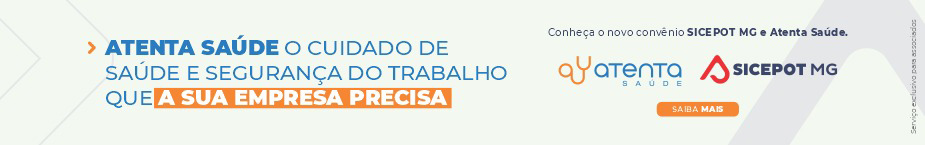 ÓRGÃO LICITANTE: DEPARTAMENTO DE EDIFICAÇÕES E ESTRADAS DE RODAGEM DE MINAS GERAIS - DERÓRGÃO LICITANTE: DEPARTAMENTO DE EDIFICAÇÕES E ESTRADAS DE RODAGEM DE MINAS GERAIS - DERAVISO DE LICITAÇÃO Edital nº: 035/2022. Processo SEI nº: 2300.01.0307778/2021-17.AVISO DE LICITAÇÃO Edital nº: 035/2022. Processo SEI nº: 2300.01.0307778/2021-17.Endereço: Av. dos Andradas, 1.120, sala 1009, Belo Horizonte/MG.Informações: Telefone: 3235-1272 - site www.der.mg.gov.br - E-mail: asl@deer.mg.gov.br Endereço: Av. dos Andradas, 1.120, sala 1009, Belo Horizonte/MG.Informações: Telefone: 3235-1272 - site www.der.mg.gov.br - E-mail: asl@deer.mg.gov.br Endereço: Av. dos Andradas, 1.120, sala 1009, Belo Horizonte/MG.Informações: Telefone: 3235-1272 - site www.der.mg.gov.br - E-mail: asl@deer.mg.gov.br Endereço: Av. dos Andradas, 1.120, sala 1009, Belo Horizonte/MG.Informações: Telefone: 3235-1272 - site www.der.mg.gov.br - E-mail: asl@deer.mg.gov.br OBJETO: O Diretor Geral do Departamento de Edificações e Estradas de Rodagem do Estado de Minas Gerais - DER/MG torna público que fará realizar, através da Comissão Permanente de Licitação, às 09:00hs (nove horas) do dia 22/06/2022, em seu edifício-sede, à Av. dos Andradas, 1.120, sala 1009, nesta capital, licitação na modalidade CONCORRÊNCIA para a Estabilização de Talude de Corte nas Rodovias MG-320 - km 2 e MG-425 - km 66,8 , trechos Entrº BR-381 - Jaguaraçu / Vargem Alegre - Entrº BR-116. A execução dos serviços descritos está restrita ao âmbito de circunscrição da 40ª URG do DER/MG - Coronel Fabriciano, de acordo com edital e composições de custos unitários constantes do quadro de quantidades, que estarão disponíveis no endereço acima citado e no site www.der.mg.gov.br, a partir do dia 13/05/2022.OBJETO: O Diretor Geral do Departamento de Edificações e Estradas de Rodagem do Estado de Minas Gerais - DER/MG torna público que fará realizar, através da Comissão Permanente de Licitação, às 09:00hs (nove horas) do dia 22/06/2022, em seu edifício-sede, à Av. dos Andradas, 1.120, sala 1009, nesta capital, licitação na modalidade CONCORRÊNCIA para a Estabilização de Talude de Corte nas Rodovias MG-320 - km 2 e MG-425 - km 66,8 , trechos Entrº BR-381 - Jaguaraçu / Vargem Alegre - Entrº BR-116. A execução dos serviços descritos está restrita ao âmbito de circunscrição da 40ª URG do DER/MG - Coronel Fabriciano, de acordo com edital e composições de custos unitários constantes do quadro de quantidades, que estarão disponíveis no endereço acima citado e no site www.der.mg.gov.br, a partir do dia 13/05/2022.DATAS: Data Abertura: 22/06/2022 às 09:00Entrega: 21/06/2022 até às 17:00Prazo de execução: 08 meses.DATAS: Data Abertura: 22/06/2022 às 09:00Entrega: 21/06/2022 até às 17:00Prazo de execução: 08 meses.VALORESVALORESVALORESVALORESValor Estimado da ObraCapital Social Igual ou SuperiorGarantia de PropostaValor do EditalR$ 4.410.360,74R$ --R$ -CAPACIDADE TÉCNICA: DOCUMENTO H.16: ATESTADO(S) DE CAPACIDADE TÉCNICA DO RESPONSÁVEL TÉCNICO da empresa, fornecido por pessoa jurídica de direito público ou privado, devidamente certificado pelo Conselho Regional de Engenharia e Agronomia – CREA, acompanhado  da respectiva Certidão  de  Acervo Técnico – CAT, comprovando ter executado serviços  de terraplenagem.CAPACIDADE TÉCNICA: DOCUMENTO H.16: ATESTADO(S) DE CAPACIDADE TÉCNICA DO RESPONSÁVEL TÉCNICO da empresa, fornecido por pessoa jurídica de direito público ou privado, devidamente certificado pelo Conselho Regional de Engenharia e Agronomia – CREA, acompanhado  da respectiva Certidão  de  Acervo Técnico – CAT, comprovando ter executado serviços  de terraplenagem.CAPACIDADE TÉCNICA: DOCUMENTO H.16: ATESTADO(S) DE CAPACIDADE TÉCNICA DO RESPONSÁVEL TÉCNICO da empresa, fornecido por pessoa jurídica de direito público ou privado, devidamente certificado pelo Conselho Regional de Engenharia e Agronomia – CREA, acompanhado  da respectiva Certidão  de  Acervo Técnico – CAT, comprovando ter executado serviços  de terraplenagem.CAPACIDADE TÉCNICA: DOCUMENTO H.16: ATESTADO(S) DE CAPACIDADE TÉCNICA DO RESPONSÁVEL TÉCNICO da empresa, fornecido por pessoa jurídica de direito público ou privado, devidamente certificado pelo Conselho Regional de Engenharia e Agronomia – CREA, acompanhado  da respectiva Certidão  de  Acervo Técnico – CAT, comprovando ter executado serviços  de terraplenagem.CAPACIDADE OPERACIONAL:  DOCUMENTO H.17: COMPROVAÇÃO DE APTIDÃO DE DESEMPENHO TÉCNICO DA LICITANTE, por meio de atestado(s) ou certidão(ões), fornecidos por pessoa jurídica de direito público ou privado, comprovando ter executado o serviço a seguir discriminado, na quantidade mínima, referente a parcela de maior relevância técnica ou econômica. Retaludamento        7.1.17.1. 77.740,00 m³CAPACIDADE OPERACIONAL:  DOCUMENTO H.17: COMPROVAÇÃO DE APTIDÃO DE DESEMPENHO TÉCNICO DA LICITANTE, por meio de atestado(s) ou certidão(ões), fornecidos por pessoa jurídica de direito público ou privado, comprovando ter executado o serviço a seguir discriminado, na quantidade mínima, referente a parcela de maior relevância técnica ou econômica. Retaludamento        7.1.17.1. 77.740,00 m³CAPACIDADE OPERACIONAL:  DOCUMENTO H.17: COMPROVAÇÃO DE APTIDÃO DE DESEMPENHO TÉCNICO DA LICITANTE, por meio de atestado(s) ou certidão(ões), fornecidos por pessoa jurídica de direito público ou privado, comprovando ter executado o serviço a seguir discriminado, na quantidade mínima, referente a parcela de maior relevância técnica ou econômica. Retaludamento        7.1.17.1. 77.740,00 m³CAPACIDADE OPERACIONAL:  DOCUMENTO H.17: COMPROVAÇÃO DE APTIDÃO DE DESEMPENHO TÉCNICO DA LICITANTE, por meio de atestado(s) ou certidão(ões), fornecidos por pessoa jurídica de direito público ou privado, comprovando ter executado o serviço a seguir discriminado, na quantidade mínima, referente a parcela de maior relevância técnica ou econômica. Retaludamento        7.1.17.1. 77.740,00 m³ÍNDICES ECONÔMICOS: conforme edital. ÍNDICES ECONÔMICOS: conforme edital. ÍNDICES ECONÔMICOS: conforme edital. ÍNDICES ECONÔMICOS: conforme edital. OBSERVAÇÕES: A entrega dos envelopes de proposta e documentação deverá ser realizada até às 17:00hs (dezessete horas) do dia 21/06/2022 na forma prevista no Edital, no Serviço de Protocolo e Arquivo – SPA do DER/MG. A visita técnica ocorrerá nos dias 07/06/2022 e 08/06/2022, mediante agendamento. Informações complementares poderão ser obtidas pelo telefone 3235-1272 ou pelo site acima mencionado.DOCUMENTO H-20: ATESTADO DE VISITA - ANEXO V - a ser fornecido pelo Engenheiro Coordenador da 40ª Coordenadoria Regional, Avenida Tancredo Neves, 4637, na cidade de Coronel Fabriciano- Minas Gerais. CEP: 35171-302. Telefone: (31) 3841 2485.http://www.der.mg.gov.br/transparencia/licitacoes/concorrencias-tomadas-de-preco-2022/2005-licitacoes/concorrencias-tomadas-de-preco-2022/2837-edital-035-2022 OBSERVAÇÕES: A entrega dos envelopes de proposta e documentação deverá ser realizada até às 17:00hs (dezessete horas) do dia 21/06/2022 na forma prevista no Edital, no Serviço de Protocolo e Arquivo – SPA do DER/MG. A visita técnica ocorrerá nos dias 07/06/2022 e 08/06/2022, mediante agendamento. Informações complementares poderão ser obtidas pelo telefone 3235-1272 ou pelo site acima mencionado.DOCUMENTO H-20: ATESTADO DE VISITA - ANEXO V - a ser fornecido pelo Engenheiro Coordenador da 40ª Coordenadoria Regional, Avenida Tancredo Neves, 4637, na cidade de Coronel Fabriciano- Minas Gerais. CEP: 35171-302. Telefone: (31) 3841 2485.http://www.der.mg.gov.br/transparencia/licitacoes/concorrencias-tomadas-de-preco-2022/2005-licitacoes/concorrencias-tomadas-de-preco-2022/2837-edital-035-2022 OBSERVAÇÕES: A entrega dos envelopes de proposta e documentação deverá ser realizada até às 17:00hs (dezessete horas) do dia 21/06/2022 na forma prevista no Edital, no Serviço de Protocolo e Arquivo – SPA do DER/MG. A visita técnica ocorrerá nos dias 07/06/2022 e 08/06/2022, mediante agendamento. Informações complementares poderão ser obtidas pelo telefone 3235-1272 ou pelo site acima mencionado.DOCUMENTO H-20: ATESTADO DE VISITA - ANEXO V - a ser fornecido pelo Engenheiro Coordenador da 40ª Coordenadoria Regional, Avenida Tancredo Neves, 4637, na cidade de Coronel Fabriciano- Minas Gerais. CEP: 35171-302. Telefone: (31) 3841 2485.http://www.der.mg.gov.br/transparencia/licitacoes/concorrencias-tomadas-de-preco-2022/2005-licitacoes/concorrencias-tomadas-de-preco-2022/2837-edital-035-2022 OBSERVAÇÕES: A entrega dos envelopes de proposta e documentação deverá ser realizada até às 17:00hs (dezessete horas) do dia 21/06/2022 na forma prevista no Edital, no Serviço de Protocolo e Arquivo – SPA do DER/MG. A visita técnica ocorrerá nos dias 07/06/2022 e 08/06/2022, mediante agendamento. Informações complementares poderão ser obtidas pelo telefone 3235-1272 ou pelo site acima mencionado.DOCUMENTO H-20: ATESTADO DE VISITA - ANEXO V - a ser fornecido pelo Engenheiro Coordenador da 40ª Coordenadoria Regional, Avenida Tancredo Neves, 4637, na cidade de Coronel Fabriciano- Minas Gerais. CEP: 35171-302. Telefone: (31) 3841 2485.http://www.der.mg.gov.br/transparencia/licitacoes/concorrencias-tomadas-de-preco-2022/2005-licitacoes/concorrencias-tomadas-de-preco-2022/2837-edital-035-2022 ÓRGÃO LICITANTE: DEPARTAMENTO DE EDIFICAÇÕES E ESTRADAS DE RODAGEM DE MINAS GERAIS - DERÓRGÃO LICITANTE: DEPARTAMENTO DE EDIFICAÇÕES E ESTRADAS DE RODAGEM DE MINAS GERAIS - DERAVISO DE LICITAÇÃO Edital nº: 036/2022. Processo SEI nº: 2300.01.0080452/2022-44.AVISO DE LICITAÇÃO Edital nº: 036/2022. Processo SEI nº: 2300.01.0080452/2022-44.Endereço: Av. dos Andradas, 1.120, sala 1009, Belo Horizonte/MG.Informações: Telefone: 3235-1272 - site www.der.mg.gov.br - E-mail: asl@deer.mg.gov.br Endereço: Av. dos Andradas, 1.120, sala 1009, Belo Horizonte/MG.Informações: Telefone: 3235-1272 - site www.der.mg.gov.br - E-mail: asl@deer.mg.gov.br Endereço: Av. dos Andradas, 1.120, sala 1009, Belo Horizonte/MG.Informações: Telefone: 3235-1272 - site www.der.mg.gov.br - E-mail: asl@deer.mg.gov.br Endereço: Av. dos Andradas, 1.120, sala 1009, Belo Horizonte/MG.Informações: Telefone: 3235-1272 - site www.der.mg.gov.br - E-mail: asl@deer.mg.gov.br OBJETO: O Diretor Geral do Departamento de Edificações e Estradas de Rodagem do Estado de Minas Gerais - DER/MG torna público que fará realizar, através da Comissão Permanente de Licitação, às 09:00h (nove horas) do dia 09/06/2022, em seu edifício-sede, à Av. dos Andradas, 1.120, sala 1009, nesta capital, procedimento licitatório na modalidade RDC – REGIME DIFERENCIADO DE CONTRATAÇÕES, tendo como objeto o Melhoramento e pavimentação do trecho Pintópolis - Urucuia, extensão de 73,14 km, na rodovia MG-402, incluída no PPAG., conforme relação dos trechos constantes no item 1 do Termo de Referência, de acordo com edital e composições de custos unitários constantes do quadro de quantidades, que estarão disponíveis no endereço acima citado e no site www.der.mg.gov.br, a partir do dia 13/05/2022. OBJETO: O Diretor Geral do Departamento de Edificações e Estradas de Rodagem do Estado de Minas Gerais - DER/MG torna público que fará realizar, através da Comissão Permanente de Licitação, às 09:00h (nove horas) do dia 09/06/2022, em seu edifício-sede, à Av. dos Andradas, 1.120, sala 1009, nesta capital, procedimento licitatório na modalidade RDC – REGIME DIFERENCIADO DE CONTRATAÇÕES, tendo como objeto o Melhoramento e pavimentação do trecho Pintópolis - Urucuia, extensão de 73,14 km, na rodovia MG-402, incluída no PPAG., conforme relação dos trechos constantes no item 1 do Termo de Referência, de acordo com edital e composições de custos unitários constantes do quadro de quantidades, que estarão disponíveis no endereço acima citado e no site www.der.mg.gov.br, a partir do dia 13/05/2022. DATAS: Data Abertura: 09/06/2022 às 09:00hsEntrega: 09/06/2022 às 09:00hsDATAS: Data Abertura: 09/06/2022 às 09:00hsEntrega: 09/06/2022 às 09:00hsVALORESVALORESVALORESVALORESValor Estimado da ObraCapital Social Igual ou SuperiorGarantia de PropostaValor do EditalR$ 68.945.177,52R$ --R$ -CAPACIDADE TÉCNICA: DOCUMENTO H.17: ATESTADO DE CAPACIDADE TÉCNICA de Responsável Técnico da empresa, fornecido por pessoa jurídica de direito público ou privado, devidamente certificado pelo Conselho Regional de Engenharia e Agronomia, CREA, acompanhado da respectiva Certidão de Acervo Técnico – CAT, comprovando ter executado serviços de terraplenagem, drenagem e pavimentação.CAPACIDADE TÉCNICA: DOCUMENTO H.17: ATESTADO DE CAPACIDADE TÉCNICA de Responsável Técnico da empresa, fornecido por pessoa jurídica de direito público ou privado, devidamente certificado pelo Conselho Regional de Engenharia e Agronomia, CREA, acompanhado da respectiva Certidão de Acervo Técnico – CAT, comprovando ter executado serviços de terraplenagem, drenagem e pavimentação.CAPACIDADE TÉCNICA: DOCUMENTO H.17: ATESTADO DE CAPACIDADE TÉCNICA de Responsável Técnico da empresa, fornecido por pessoa jurídica de direito público ou privado, devidamente certificado pelo Conselho Regional de Engenharia e Agronomia, CREA, acompanhado da respectiva Certidão de Acervo Técnico – CAT, comprovando ter executado serviços de terraplenagem, drenagem e pavimentação.CAPACIDADE TÉCNICA: DOCUMENTO H.17: ATESTADO DE CAPACIDADE TÉCNICA de Responsável Técnico da empresa, fornecido por pessoa jurídica de direito público ou privado, devidamente certificado pelo Conselho Regional de Engenharia e Agronomia, CREA, acompanhado da respectiva Certidão de Acervo Técnico – CAT, comprovando ter executado serviços de terraplenagem, drenagem e pavimentação.CAPACIDADE OPERACIONAL:  DOCUMENTO H.18: COMPROVAÇÃO DE APTIDÃO DE DESEMPENHO TÉCNICO DA LICITANTE, através de atestado(s) ou certidão(ões), fornecidos por pessoa de direito público ou privado, comprovando ter executado serviços de terraplenagem, drenagem e pavimentação, nos serviços a seguir discriminados, nas quantidades mínimas, referentes a parcela de maior relevância técnica ou econômica conforme projeto executivo e orçamento.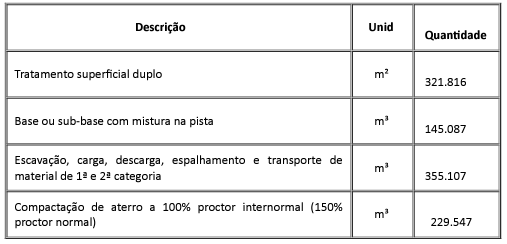 CAPACIDADE OPERACIONAL:  DOCUMENTO H.18: COMPROVAÇÃO DE APTIDÃO DE DESEMPENHO TÉCNICO DA LICITANTE, através de atestado(s) ou certidão(ões), fornecidos por pessoa de direito público ou privado, comprovando ter executado serviços de terraplenagem, drenagem e pavimentação, nos serviços a seguir discriminados, nas quantidades mínimas, referentes a parcela de maior relevância técnica ou econômica conforme projeto executivo e orçamento.CAPACIDADE OPERACIONAL:  DOCUMENTO H.18: COMPROVAÇÃO DE APTIDÃO DE DESEMPENHO TÉCNICO DA LICITANTE, através de atestado(s) ou certidão(ões), fornecidos por pessoa de direito público ou privado, comprovando ter executado serviços de terraplenagem, drenagem e pavimentação, nos serviços a seguir discriminados, nas quantidades mínimas, referentes a parcela de maior relevância técnica ou econômica conforme projeto executivo e orçamento.CAPACIDADE OPERACIONAL:  DOCUMENTO H.18: COMPROVAÇÃO DE APTIDÃO DE DESEMPENHO TÉCNICO DA LICITANTE, através de atestado(s) ou certidão(ões), fornecidos por pessoa de direito público ou privado, comprovando ter executado serviços de terraplenagem, drenagem e pavimentação, nos serviços a seguir discriminados, nas quantidades mínimas, referentes a parcela de maior relevância técnica ou econômica conforme projeto executivo e orçamento.ÍNDICES ECONÔMICOS: conforme edital. ÍNDICES ECONÔMICOS: conforme edital. ÍNDICES ECONÔMICOS: conforme edital. ÍNDICES ECONÔMICOS: conforme edital. OBSERVAÇÕES: A entrega dos envelopes previstos no subitem 1.1 do Edital, deverão ocorrer até o horário previsto para o início da sessão à CPL – Comissão Permanente de Licitação. A visita técnica ocorrerá nos dias 30/05/2022 e 31/05/2022, mediante agendamento. Informações complementares poderão ser obtidas pelo telefone 3235-1272 ou pelo site acima mencionado.DOCUMENTO H-21: ATESTADO DE VISITA - ANEXO V - a ser fornecido pelo Engenheiro responsável da 36ª URG, Av. Maria Joana T. Araújo, 400, Bairro Centro, na cidade de Arinos-MG. Telefone: (38) 3635-3200.http://www.der.mg.gov.br/transparencia/licitacoes/regime-diferenciado-de-contratacao-2022/2037-licitacoes/regime-diferenciado-2022/2838-edital-036-2022 OBSERVAÇÕES: A entrega dos envelopes previstos no subitem 1.1 do Edital, deverão ocorrer até o horário previsto para o início da sessão à CPL – Comissão Permanente de Licitação. A visita técnica ocorrerá nos dias 30/05/2022 e 31/05/2022, mediante agendamento. Informações complementares poderão ser obtidas pelo telefone 3235-1272 ou pelo site acima mencionado.DOCUMENTO H-21: ATESTADO DE VISITA - ANEXO V - a ser fornecido pelo Engenheiro responsável da 36ª URG, Av. Maria Joana T. Araújo, 400, Bairro Centro, na cidade de Arinos-MG. Telefone: (38) 3635-3200.http://www.der.mg.gov.br/transparencia/licitacoes/regime-diferenciado-de-contratacao-2022/2037-licitacoes/regime-diferenciado-2022/2838-edital-036-2022 OBSERVAÇÕES: A entrega dos envelopes previstos no subitem 1.1 do Edital, deverão ocorrer até o horário previsto para o início da sessão à CPL – Comissão Permanente de Licitação. A visita técnica ocorrerá nos dias 30/05/2022 e 31/05/2022, mediante agendamento. Informações complementares poderão ser obtidas pelo telefone 3235-1272 ou pelo site acima mencionado.DOCUMENTO H-21: ATESTADO DE VISITA - ANEXO V - a ser fornecido pelo Engenheiro responsável da 36ª URG, Av. Maria Joana T. Araújo, 400, Bairro Centro, na cidade de Arinos-MG. Telefone: (38) 3635-3200.http://www.der.mg.gov.br/transparencia/licitacoes/regime-diferenciado-de-contratacao-2022/2037-licitacoes/regime-diferenciado-2022/2838-edital-036-2022 OBSERVAÇÕES: A entrega dos envelopes previstos no subitem 1.1 do Edital, deverão ocorrer até o horário previsto para o início da sessão à CPL – Comissão Permanente de Licitação. A visita técnica ocorrerá nos dias 30/05/2022 e 31/05/2022, mediante agendamento. Informações complementares poderão ser obtidas pelo telefone 3235-1272 ou pelo site acima mencionado.DOCUMENTO H-21: ATESTADO DE VISITA - ANEXO V - a ser fornecido pelo Engenheiro responsável da 36ª URG, Av. Maria Joana T. Araújo, 400, Bairro Centro, na cidade de Arinos-MG. Telefone: (38) 3635-3200.http://www.der.mg.gov.br/transparencia/licitacoes/regime-diferenciado-de-contratacao-2022/2037-licitacoes/regime-diferenciado-2022/2838-edital-036-2022 ÓRGÃO LICITANTE: DEPARTAMENTO DE EDIFICAÇÕES E ESTRADAS DE RODAGEM DE MINAS GERAIS - DERÓRGÃO LICITANTE: DEPARTAMENTO DE EDIFICAÇÕES E ESTRADAS DE RODAGEM DE MINAS GERAIS - DERAVISO DE LICITAÇÃO Edital nº: 037/2022. Processo SEI nº: 2300.01.0074851/2022-48 – RETIFICAÇÃO AVISO DE LICITAÇÃO Edital nº: 037/2022. Processo SEI nº: 2300.01.0074851/2022-48 – RETIFICAÇÃO Endereço: Av. dos Andradas, 1.120, sala 1009, Belo Horizonte/MG.Informações: Telefone: 3235-1272 - site www.der.mg.gov.br - E-mail: asl@deer.mg.gov.br Endereço: Av. dos Andradas, 1.120, sala 1009, Belo Horizonte/MG.Informações: Telefone: 3235-1272 - site www.der.mg.gov.br - E-mail: asl@deer.mg.gov.br Endereço: Av. dos Andradas, 1.120, sala 1009, Belo Horizonte/MG.Informações: Telefone: 3235-1272 - site www.der.mg.gov.br - E-mail: asl@deer.mg.gov.br Endereço: Av. dos Andradas, 1.120, sala 1009, Belo Horizonte/MG.Informações: Telefone: 3235-1272 - site www.der.mg.gov.br - E-mail: asl@deer.mg.gov.br OBJETO: O Diretor Geral do Departamento de Edificações e Estradas de Rodagem do Estado de Minas Gerais - DER/MG torna público que fará realizar, através da Comissão Permanente de Licitação, às 14:00hs (quatorze horas) do dia 21/06/2022, em seu edifício-sede, à Av. dos Andradas, 1.120, sala 1009, nesta capital, licitação na modalidade CONCORRÊNCIA para a Recuperação Funcional do Pavimento na Rodovia AMG-2595, trecho Uberaba - Distrito Industrial III e AMG-2510, trecho Entrº MG-2570 - Entrº MG-2595 (Av. Filomena Catarfina), extensão 28,00 km.OBJETO: O Diretor Geral do Departamento de Edificações e Estradas de Rodagem do Estado de Minas Gerais - DER/MG torna público que fará realizar, através da Comissão Permanente de Licitação, às 14:00hs (quatorze horas) do dia 21/06/2022, em seu edifício-sede, à Av. dos Andradas, 1.120, sala 1009, nesta capital, licitação na modalidade CONCORRÊNCIA para a Recuperação Funcional do Pavimento na Rodovia AMG-2595, trecho Uberaba - Distrito Industrial III e AMG-2510, trecho Entrº MG-2570 - Entrº MG-2595 (Av. Filomena Catarfina), extensão 28,00 km.DATAS: ABERTURA: 21/06/2022 às 14:00Entrega dos envelopes de proposta e documentação deverá ser realizada até às 17:00 do dia 20/06/2022.Prazo de execução: 12 meses.DATAS: ABERTURA: 21/06/2022 às 14:00Entrega dos envelopes de proposta e documentação deverá ser realizada até às 17:00 do dia 20/06/2022.Prazo de execução: 12 meses.VALORESVALORESVALORESVALORESValor Estimado da ObraCapital Social Igual ou SuperiorGarantia de PropostaValor do EditalR$ 23.934.788,08R$ -R$ -R$ -CAPACIDADE TÉCNICA: ATESTADO(S) DE CAPACIDADE TÉCNICA DO RESPONSÁVEL TÉCNICO da empresa, fornecido por pessoa jurídica de direito público ou privado, devidamente certificado pelo Conselho Regional de Engenharia e Agronomia – CREA, acompanhado  da respectiva Certidão  de  Acervo Técnico – CAT, comprovando ter executado serviços de drenagem e pavimentação em obra rodoviária.CAPACIDADE TÉCNICA: ATESTADO(S) DE CAPACIDADE TÉCNICA DO RESPONSÁVEL TÉCNICO da empresa, fornecido por pessoa jurídica de direito público ou privado, devidamente certificado pelo Conselho Regional de Engenharia e Agronomia – CREA, acompanhado  da respectiva Certidão  de  Acervo Técnico – CAT, comprovando ter executado serviços de drenagem e pavimentação em obra rodoviária.CAPACIDADE TÉCNICA: ATESTADO(S) DE CAPACIDADE TÉCNICA DO RESPONSÁVEL TÉCNICO da empresa, fornecido por pessoa jurídica de direito público ou privado, devidamente certificado pelo Conselho Regional de Engenharia e Agronomia – CREA, acompanhado  da respectiva Certidão  de  Acervo Técnico – CAT, comprovando ter executado serviços de drenagem e pavimentação em obra rodoviária.CAPACIDADE TÉCNICA: ATESTADO(S) DE CAPACIDADE TÉCNICA DO RESPONSÁVEL TÉCNICO da empresa, fornecido por pessoa jurídica de direito público ou privado, devidamente certificado pelo Conselho Regional de Engenharia e Agronomia – CREA, acompanhado  da respectiva Certidão  de  Acervo Técnico – CAT, comprovando ter executado serviços de drenagem e pavimentação em obra rodoviária.CAPACIDADE OPERACIONAL:  COMPROVAÇÃO DE APTIDÃO DE DESEMPENHO TÉCNICO DA LICITANTE, por meio de atestado (s) ou certidão (ões), fornecidos por pessoa jurídica de direito público ou privado, comprovando ter executado os serviços a seguir discriminados, nas quantidades mínimas, referentes a parcela de maior relevância técnica ou econômica. Fresagem de pavimento asfáltico                           Reciclagem de pavimento                                             CBUQ                                                                               7.1.17.1. 132.925,00 m² 5.016,00 m³ 12.657,00 m³CAPACIDADE OPERACIONAL:  COMPROVAÇÃO DE APTIDÃO DE DESEMPENHO TÉCNICO DA LICITANTE, por meio de atestado (s) ou certidão (ões), fornecidos por pessoa jurídica de direito público ou privado, comprovando ter executado os serviços a seguir discriminados, nas quantidades mínimas, referentes a parcela de maior relevância técnica ou econômica. Fresagem de pavimento asfáltico                           Reciclagem de pavimento                                             CBUQ                                                                               7.1.17.1. 132.925,00 m² 5.016,00 m³ 12.657,00 m³CAPACIDADE OPERACIONAL:  COMPROVAÇÃO DE APTIDÃO DE DESEMPENHO TÉCNICO DA LICITANTE, por meio de atestado (s) ou certidão (ões), fornecidos por pessoa jurídica de direito público ou privado, comprovando ter executado os serviços a seguir discriminados, nas quantidades mínimas, referentes a parcela de maior relevância técnica ou econômica. Fresagem de pavimento asfáltico                           Reciclagem de pavimento                                             CBUQ                                                                               7.1.17.1. 132.925,00 m² 5.016,00 m³ 12.657,00 m³CAPACIDADE OPERACIONAL:  COMPROVAÇÃO DE APTIDÃO DE DESEMPENHO TÉCNICO DA LICITANTE, por meio de atestado (s) ou certidão (ões), fornecidos por pessoa jurídica de direito público ou privado, comprovando ter executado os serviços a seguir discriminados, nas quantidades mínimas, referentes a parcela de maior relevância técnica ou econômica. Fresagem de pavimento asfáltico                           Reciclagem de pavimento                                             CBUQ                                                                               7.1.17.1. 132.925,00 m² 5.016,00 m³ 12.657,00 m³ÍNDICES ECONÔMICOS: conforme edital. ÍNDICES ECONÔMICOS: conforme edital. ÍNDICES ECONÔMICOS: conforme edital. ÍNDICES ECONÔMICOS: conforme edital. OBSERVAÇÕES: A execução dos serviços descritos está restrita ao âmbito de circunscrição da 25ª URG do DER/MG - Uberaba, de acordo com edital e composições de custos unitários constantes do quadro de quantidades, que estarão disponíveis no endereço acima citado e no site www.der.mg.gov.br, a partir do dia 12/05/2022. A entrega dos envelopes de proposta e documentação deverá ser realizada até às 17:00hs (dezessete horas) do dia 20/06/2022 na forma prevista no Edital, no Serviço de Protocolo e Arquivo – SPA do DER/MG. A visita técnica ocorrerá nos dias 09/06/2022 e 10/06/2022, mediante agendamento. Informações complementares poderão ser obtidas pelo telefone 3235-1272 ou pelo site acima mencionado.DOCUMENTO H-20: ATESTADO DE VISITA - ANEXO V - a ser fornecido pelo (a) Engenheiro(a) Coordenador(a) da 25ª Coordenadoria Regional, Avenida da Saudade, 214 - Santa Marta, na cidade de Uberaba - Minas Gerais CEP: 38061-000. Telefones: (34) 3312 8666 / (34) 3312 8677 / (38) 3742-6700.http://www.der.mg.gov.br/transparencia/licitacoes/concorrencias-tomadas-de-preco-2022/2005-licitacoes/concorrencias-tomadas-de-preco-2022/2835-edital-037-2022 OBSERVAÇÕES: A execução dos serviços descritos está restrita ao âmbito de circunscrição da 25ª URG do DER/MG - Uberaba, de acordo com edital e composições de custos unitários constantes do quadro de quantidades, que estarão disponíveis no endereço acima citado e no site www.der.mg.gov.br, a partir do dia 12/05/2022. A entrega dos envelopes de proposta e documentação deverá ser realizada até às 17:00hs (dezessete horas) do dia 20/06/2022 na forma prevista no Edital, no Serviço de Protocolo e Arquivo – SPA do DER/MG. A visita técnica ocorrerá nos dias 09/06/2022 e 10/06/2022, mediante agendamento. Informações complementares poderão ser obtidas pelo telefone 3235-1272 ou pelo site acima mencionado.DOCUMENTO H-20: ATESTADO DE VISITA - ANEXO V - a ser fornecido pelo (a) Engenheiro(a) Coordenador(a) da 25ª Coordenadoria Regional, Avenida da Saudade, 214 - Santa Marta, na cidade de Uberaba - Minas Gerais CEP: 38061-000. Telefones: (34) 3312 8666 / (34) 3312 8677 / (38) 3742-6700.http://www.der.mg.gov.br/transparencia/licitacoes/concorrencias-tomadas-de-preco-2022/2005-licitacoes/concorrencias-tomadas-de-preco-2022/2835-edital-037-2022 OBSERVAÇÕES: A execução dos serviços descritos está restrita ao âmbito de circunscrição da 25ª URG do DER/MG - Uberaba, de acordo com edital e composições de custos unitários constantes do quadro de quantidades, que estarão disponíveis no endereço acima citado e no site www.der.mg.gov.br, a partir do dia 12/05/2022. A entrega dos envelopes de proposta e documentação deverá ser realizada até às 17:00hs (dezessete horas) do dia 20/06/2022 na forma prevista no Edital, no Serviço de Protocolo e Arquivo – SPA do DER/MG. A visita técnica ocorrerá nos dias 09/06/2022 e 10/06/2022, mediante agendamento. Informações complementares poderão ser obtidas pelo telefone 3235-1272 ou pelo site acima mencionado.DOCUMENTO H-20: ATESTADO DE VISITA - ANEXO V - a ser fornecido pelo (a) Engenheiro(a) Coordenador(a) da 25ª Coordenadoria Regional, Avenida da Saudade, 214 - Santa Marta, na cidade de Uberaba - Minas Gerais CEP: 38061-000. Telefones: (34) 3312 8666 / (34) 3312 8677 / (38) 3742-6700.http://www.der.mg.gov.br/transparencia/licitacoes/concorrencias-tomadas-de-preco-2022/2005-licitacoes/concorrencias-tomadas-de-preco-2022/2835-edital-037-2022 OBSERVAÇÕES: A execução dos serviços descritos está restrita ao âmbito de circunscrição da 25ª URG do DER/MG - Uberaba, de acordo com edital e composições de custos unitários constantes do quadro de quantidades, que estarão disponíveis no endereço acima citado e no site www.der.mg.gov.br, a partir do dia 12/05/2022. A entrega dos envelopes de proposta e documentação deverá ser realizada até às 17:00hs (dezessete horas) do dia 20/06/2022 na forma prevista no Edital, no Serviço de Protocolo e Arquivo – SPA do DER/MG. A visita técnica ocorrerá nos dias 09/06/2022 e 10/06/2022, mediante agendamento. Informações complementares poderão ser obtidas pelo telefone 3235-1272 ou pelo site acima mencionado.DOCUMENTO H-20: ATESTADO DE VISITA - ANEXO V - a ser fornecido pelo (a) Engenheiro(a) Coordenador(a) da 25ª Coordenadoria Regional, Avenida da Saudade, 214 - Santa Marta, na cidade de Uberaba - Minas Gerais CEP: 38061-000. Telefones: (34) 3312 8666 / (34) 3312 8677 / (38) 3742-6700.http://www.der.mg.gov.br/transparencia/licitacoes/concorrencias-tomadas-de-preco-2022/2005-licitacoes/concorrencias-tomadas-de-preco-2022/2835-edital-037-2022 